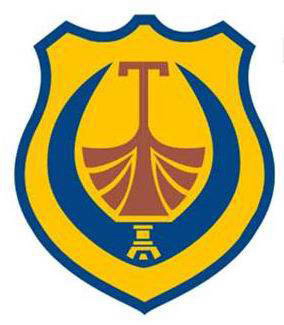 OPŠTINA TIVATSekretarijat za planiranje prostora i održivi razvoj----------------------------------------------------------------------------------------------------------------------IZVJEŠTAJO STANJU UREĐENJA PROSTORAOPŠTINE TIVATZA 2019. GODINUDecembar  2019. godineSADRŽAJI  UVOD	41. Sadržina izvještaja	42. Realizacija obaveza i aktivnosti po osnovu izvještaja za prethodnu   godinu	.....5II  ANALIZA SPROVOĐENJA PLANSKIH DOKUMENATA	91. Organizacija, korišćenje i namjena prostora, po planskim dokumentima    lokalne samouprave – pokrivenost teritorije lokalne samouprave planskim dokumentima	.....92. Realizacija Programa uređenja prostora	122.1 Važeća Planska dokumentacija	122.2 Učešće javnosti pri izradi planskih dokumenata	182.3 Finansiranje izrade planskih dokumenata	192.4 Uređenje građevinskog zemljišta	192.5 Komunalna oblast ........................................................................................................192.6 Stanbeni poslovi i evidencija naselja, ulica i brojevi zgrada ......................................19 2.7 Putevi i poslovi saobraćaja  ........................................................................................202.8 Elektro energetska mreža ............................................................................................212.9 Rad Službe zaštite i spašavanja .................................................................................. 222.10 Rad Komunalna policija ........................................................................................... 232.11 Uprava za inspekcijske poslove.................................................................................232.12  Direktorata za inspekcijske poslove i licenciranje...................................................232.13 Nezavršene obaveze	242.14 Lokalni planski dokumenti donjeti od strane Vlade Crne Gore	242.15 Dokumentaciona osnova, sa posebnim osvrtom na aktivnosti izrade baznih studija 	243. Sinteza Karataa) Grafički prikaz granica svih planskih dokumenata	254. Osnov korišćenja zemljišta (svojina, korišćenje, zakup)	265. Poljoprivredne površine, šumske površine, vodne površine, ostale prirodne      površine,   površine infrastrkture, površine za specijalne namjene, koncesiona     područja,   eksploataciona polja i dr. – pregled	306. Demografska kretanja..................................................................................................307. Sprovođenje podzakonskih akata	318. Izdati UTU i upotrebne dozvole	329. Privremeni objekti	3310. Detaljna analiza investicionih potencijala bazirana na važećim planskim           dokumentima	34 10.1 Izvještaj o kapitalnim ulaganjima u lokalnu infrastrukturu	35 10.2 Stambeni kompleksi	35 10.3 Trgovački sadržaji – poslovni kompleksi	35III  SPROVEDENE MJERE I NJIHOV UTICAJ NA UPRAVLJANJE PROSTOROM       I NJEGOVU ZAŠTITU	351. Mjere sprovedene u cilju podsticanja kvaliteta građenja i oblikovanja      prostora	352. Uticaj mjera uređenja prostora na: poljoprivredne površine, šumske površine,      vodne površine, ostale prirodne površine, površine infrastrukture, površine      za specijalne  namjene, koncesiona područija, eksploataciona polja i dr.	362.1 Poljoprivreda i vodoprivreda  	362.2 Životna sredina	382.3 Zaštićena prirodna dobra	402.4 Turizam.........................................................................................................................402.5 Preduzetništvo ................................................................................................. ............433. Građevinsko zemljište	464. Iznos naknada za komunalno opremanje građevinskog zemljišta 	465. Obalno područje	476. Izvorišna voda i vodosnabdijevanje	477. Energetski potencijal-energetska efikasnost	528. Pogranična područja, manje razvijena područja	539. Upravljanje otpadom – prostorni aspekat	5310. Saradnja sa međunarodnim institucijama	5511. Saradnja sa nadležnim organima u postupku izrade i donošenja       planskih dokumenata	5812. Povjereni poslovi od strane državne uprave	5813. Urbanističko-arhitektonski konkursi	58IV  PODACI O IZGRAĐENIM OBJEKTIMA	581. Izdati Urbanističko tehnički uslovi	582. Objekti izgrađeni sa građevinskom i upotrebnom dozvolom	603. Objekti izgrađeni bez građevinske dozvole sa posebnim osvrtom na      uklopljene objekte -legalizacija	604. Objekti koji su uklopljeni u planski dokument i objekti koji nisu uklopljeni     u planski   dokument  - legalizacija 	65V  ZAHTJEVI KORISNIKA PROSTORA	651. Zahtjevi  ZA IZMJENU PLANSKOG DOKUMENTA	652.Zahtjevi za uklapanje bespravno sagrađenih objekata u planski dokument	65VI  PREDLOG MJERA ZA UNAPREĐENJE POLITIKE UREĐENJA PROSTORA	   65Pravni osnov za izradu ovog Izvještaja sadržan je u odredbama člana 12 i 14 Zakona o planiranju prostora i izgradnji objekata ("Službeni list Crne Gore", broj 64/17, 44/18, 63/18 i 11/19) kojim je Ministarstvo održivog razvoja i turizma dužno Vladi Crne Gore dostaviti   Izvještaj o stanju uređenja prostora za 2019. godinu, pa tako i Opština Tivat ima obavezu da svoj Izvještaj dostavi Ministarstvu. I   UVODSADRŽINA IZVJEŠTAJAIzrada Izvještaja o stanju uređenja prostora u nadležnosti je Sekretarijata za planiranje  prostora i održivi razvoj, ali obzirom da je upravljenje i korišćenje prostora kompleksno pitanje svoje podatke za izvještaj su dostavili i svi drugi organi lokalne uprave. U izradi  predmetnog izvještaja učestvovali su pored Sekretarijata za planiranje prostora i održivi razvoj, Direkcija za investicije, Sekretarijat za imovinu, Sekretarijat za komunalne poslove, saobraćaj i energetsku efikasnost,  Sekretarijat za finansije i lokalne javne prihode, Sekretarijat za turizam i preduzetništvo, Služba zaštite i spašavanja, inspekcijske službe, zatim lokalna preduzeća koja gazduju infrastrukturom u opštini: „Parking servis Tivat“ doo, Vodovod i kanalizacija“ d.o.o. Tivat i „Komunalno“ d.o.o. Tivat,   te Direktorat za inspekcijske poslove i licenciranje. Prema Uputstvu za pisanje Izvještaja o stanju uređenja prostora izvješzaj treba da sadrži:    -analizu sprovođenja planskih dokumenata, -ocjenu sprovedenih mjera i njihov uticaj na upravljanje prostorom, -ocjenu zaštite prostora, -podatke o izgrađenim objektima uključujući i objekte koji su izgrađeni suprotno zakonu,-ocjenu o iskazanim potrebama korisnika prostora, kao i druge elemente od važnosti za prostor.Predmetni Izvještaj o stanju uređenja prostora je izrađen za period od 01.01.2019.-30.11.2019.godine. Prostorni urbanistički plan Tivta do 2020.godine (PUP) usvojen je 2010.godine („Sl.list CG”-Opštinski propisi broj 24/10), a površina opštine Tivat je 4.631,60 ha (46,31 km2).PUP je i dalje osnovni dokument prostornog uređenja koji razrađuje načela prostornog uređenja i utvrđuje ciljeve prostornog razvoja te podjele na centre, planske cjeline i zone,  sveobuhvatnu zaštitu, korišćenje i namjenu cjelokupnog prostora. PUP obuhvata cjelokupan prostor opštine Tivat i osnovni je razvojni dokument na osnovu kojeg su donešeni lokalni planski dokumenti nižeg reda.PPPN za obalno područje Crne Gore  („Sl.list CG“ broj 56/18) sadrži  razvojne smjernice i pravila koja će se koristiti pri izradi Plana generalne regulacije. I nadalje područje opštine će se uređivati prema važećoj planskoj dokumentaciji nižeg reda sve do donošenja Plana generalne regulacije, ali na način da se poštuju odredbe i smjernice iz PPPNOPCG u smislu poštovanja koridora infrastrukture i mjera zaštite zaštićenih prirodnih i kulturnih dobara. Dodatno ograničenje za područje opštine Tivat je što se nalazi u granicama Prirodnog i kulturno-istorijskog područja Kotora sa njegovom Zaštićenom okolinom (bafer zona), za koju je neophodno prethodno sprovesti proceduru u skladu sa zakonom kojim se uređuje oblast kulturnih dobara (odlučivanje o potrebi izrade HIA studije). REALIZACIJA OBAVEZA I AKTIVNOSTI PO OSNOVU IZVJEŠTAJA ZA PRETHODNU GODINUPrema Programu uređenja prostora za 2019.godinu koji je donešen na sjednici Skupštine Opštine Tivat, dana 28.02.2019.godine („Sl.list CG-opštinski propisi“  broj 10/19) planirane su  aktivnosti u tekućoj godini. 	Zakonom o planiranju prostora i izgradnji objekata članom 15 propisana je vrsta planskih dokumenata koji se donose i to su samo  Prostorni plan Crne Gore i Plan generalne regulacije Crne Gore, a donosi ih Skupština Crne Gore. Poslove na izradi i donošenju planskog dokumenta vrši Ministarstvo (čl.21 Zakona). Stoga više nema planskih dokumenata koje donosli Skupština opštine.Donešena je  Odluka o obustavi izrade Izmjena i dopuna Detaljnog urbanističkog  plana TIVAT - Centar,  za lokaciju hotela "Mimoza" u Tivtu i obustavi izrade strateške procjene uticaja na životnu sredinu za Izmjene i dopune Detaljnog urbanističkog plana TIVAT - Centar, za lokaciju hotela "Mimoza" u Tivtu ("Službeni list Crne Gore - opštinski propisi", br. 9/19);Odluka o obustavi izrade Urbanističkog projekta "Lepetane"("Službeni list Crne Gore - opštinski propisi", br. 9/19)Do donošenja Plana generalne regulacije Ministarstvo može raditi izmjene i dopune postojećih planskih dokumenata, a aktivnosti lokalne samouprave na izradi tih planskih dokumenata  ostvaruju se preko imenovanja jednog člana u radni tim planera na izradi, jedan član u Savjetu za reviziju planskih dokumenata, kao i kroz davanje mišljenja na koncept i nacrt pana i kroz  javnu raspravu o nacrtu planskog dokumenta. UREĐENJE PROSTORA1- Odluka o donošenju Programa privremenih objekata za teritoriju Opštine Tivat od 2019 – 2023. godine  donešena je na sjednici održanoj dana 29.10.2019. godine, a objavljena je u "Službeni list Crne Gore - opštinski propisi", br. 45/19)Postupak donošenja Programa privremenih objekata započeo je 2018.godine, a tokom 2019.godine  donošena je Odluka o utvrđivanju Nacrta Programa privremenih objekata, sprovedene su dvije javne rasprave i nakon razmotrenih primjedbi i sugestija formulisan je Predlog Programa privremenih objekata, koji je potom usvojen na sjednici SO Tivat.2- Odluka o proglašenju zaštićenog prirodnog dobra-„park prirode Vrmac“Prostor Vrmca predstavlja integralnu prirodnu cjelinu koju u administrativnom smislu dijele Opštine Tivat i Kotor, ovaj prostor se sa aspekta zaštite biodiverziteta mora cjelovito tretirati. Postignut je dogovor sa Opšinom Kotor da se u 2020. godini započne postupak zaštite brda Vrmac. 3- Odluka o proglašenju zaštićenog prirodnog dobra plaža Pržno u Tivtu – revizija postojećeg režima zaštite.  U 2020. godini planirana je revizija zaštite plaže Pržno, potpisan je Ugovor sa Agencijom za zaštitu prirode i životne sredine za izradu Studije zaštite ovog zaštićenog prirodnog  radi revizije.MJERE OD ZNAČAJA ZA IZRADU I DONOŠENJE PLANSKIH DOKUMENATANije ostvarena planirana nabavka Softvera za  redovno ažuriranje dokumentacione osnove o prostoru, odnosno praćenje stanja u prostoru –analizu stanja, evidenciju Planske dokumentacije i izdatih UTU, građevinskih i upotrebnih dozola, kao i evidentiranja  nelegalnih objekata zbog nedostatka novčanih sredstava.UREĐIVANJE GRAĐEVINSKOG ZEMLJIŠTAPregled realizacije kapitalnih izdataka za 2019. godinu:     U pregledu koji slijedi Direkcija za investicije daje pregled realizacije kapitalnih izdataka za 2019.godinu:Lungo mare KrašićiVrijednost radova 747.000,00 €; (izvedeni radovi u vrijednosti 400.000,00,(u toku rješavanje imovinskih odnosa na dijelu trase)Šetalište Belani- I fazaProcijenjena vrijednost radova 500.00,00 €; (izvode se zemljani, betonski i armirano betonski radovi na sve III dionice šetališta - do sada izvedeno radova u vrijednosti 150.000,00 €, rok za završetak mart 2020.) MR1 – II fazaVrijednost radova 2.980.000,00 €; (investicija je realizovana, a za saobraćajnicu izdata upotrebna dozvola)Donja Lastva kanalizacija (primarni kolektor)Vrijednost radova 54.000,00 €; (radovi završeni na predmetnoj trasi izuzev dionice od      15 m na lokaciji G.Seljanovo, ugrožena je stabilnost objekta u neposrednoj blizini trase te se sagledavaju tehničke mogućnosti da se problem riješi )Adaptacija JU Muzej i Galerija TivatVrijednost radova 176.000,00 €; ( investicija je realizovana)Trg u Radovićima II fazaProcijenjena vrijednost radova 70.000,00 €; (investicija je realizovana)Adaptacija Centra za Kulturu II fazaVrijednost radova 363.000,00 €; (investicija je realizovana)Cacovo III fazaVrijednost radova je 398.000,00 €; (radovi su u toku )Vatrogasni domVrijednost radova 400.000,00 €;(realizacija investicije će započeti nakon izmještanja dalekovoda)Izgradnja dva kružna toka; Vrijednost radova 900.000,00 €; ( Ugovori za izvođenje radova su zaključeni,radovi na kružnom toku u Gradiošnici su započeli dok se očekuje početak radova na izgradnji kružnog toka kod stare zgrade opštine)Saobraćajnica Gornje Seljanovo;Vrijednost radova 350.000,00 €;(radovi su u toku do sad su završeni radovi u vrijednosti 180.000,00)Izmiještanje dalekovodaVrijednost radova 80.000,00 €;( rješavanje imovinskih odnosa)Sportski tereni Donja Lastva.Procijenjena vrijednost radova 200.000,00 €; (radovi su u toku)Atmosferska kanalizacija SeljanovoVrijednost radova 155.000,00 €; ( radovi su u toku ,do sad završeni radovi u vrijednosti od 120.000,00)Sanacija pomoćnog terena Fk Arsenala II fazaVrijednost radova 99.000,00 € (radovi su u završnoj fazi do sad izvedeni u vrijednosti 80.000,00 €) Izgradnja saobraćajnice za Lušticu (nastavak na MR2)Procijenjena vrijednost radova 150.000,00 €;(priprema tehničke dokumentacije)Modernizacija lokalnih saobraćajnica Procijenjena vrijednost radova 700.000,00 €; ( investicija je realizovana)Sanacija trotoara i šetališnih staza Vrijednost radova 190.000,00 €Izgradnja saobraćajnice MR2 Procjenjena vrijednost 1.400,000,00 € (tender za izvođača radova je u toku)Čišćenje podmorja lučice KalimanjVrijednost radova 200.000,00 € (u toku je izrada elaborata strateške procjene uticaja na životnu sredine)Izgradnja potpornih zidova u G.lastvi Ugovorena vrijednost 110.000,00 € (investicija realizovana)Izgradnja objekta dnevnog centra za djecu sa smetnjama u razvoju i objekat crvenog krsta Procijenjena vrijednost radova 800.000,00 €; (radovi su u završnoj fazi)Rasvjeta ( proširenje)Procijenjena vrijednost radova 40.000,00 €;(investicija realizovana)Izrada  projektne dokumentacije za saobraćajnicu Podkuk, procjenjene vrijednosti 7.000,00 €; (investicija realizovana)Izrada projektne dokumentacije za saobraćajnicu D. Seljanovo,procjenjene vrijednosti 10.000,00 € (investicija realizovana)Izrada projektne dokumentacije za saobraćajnicu G Seljanovo ,procjenjene vrijednosti 6.000,00 € (investicija realizovana)Pored navedenih realizovane su ili su u toku sljedeće investicije: Asfaltiranje saobraćajnice u RadovićimaVrijednost radova 30.000,00 €Betoniranje lokalnih puteva ( Bogdašići ) Vrijednost radova 24.000,00 €Betoniranje puta i polaganje atmosferske kanalizacije Vrijednost radova 9.000,00 €Asfaltiranje ulice br.9 i 10 Donja lastva Vrijednost radova 83.000,00 €Sanacija potpornog zida u Lepetanima Vrijednost radova 29.000,00 €Rekonstrukcija puta Gornji Krašići –Gošići Vrijednost radova 35.000,00 €Betoniranje lokalnih puteva ( Radovići ,Đuraševići,Gradiošnica )Vrijednost radova 30.000,00 €Radovi na atmosferskoj kanalizaciji u Gradiošnici Vrijednost radova 30.000,00 €Radovi na nadkrivanju bućarskog terena u GradiošniciVrijednost radova 45.000,00 €Radovi na fekalnoj i vodovodnoj mreži na trasi MR1Vrijednost radova 198.000,00 €Izgradnja trotoara u GradiošniciVrijednost radova 29.000,00 €Izgradnja potpornog zida prema groblju Sv.Šimun Vrijednost radova 16.000,00 €Radovi na rekonstrukciji lokalne infrastrukture ( potporni zid Lepetane, groblje Lepetane, atmosferski kanal Kalimanj)Vrijednost radova 29.500,00 €Radovi na rekonstrukciji potoka SeljanovoVrijednost radova 28.000,00 €Ugradnja taktilnih polja i vodilicaVrijednost radova 5.000,00 €Radovi na sanaciji krova Doma kulture u RadovićimaVrijednost radova 29.500,00 €Izvođenje radova na polaganju elektrokabla Seljanovo Vrijednost radova 9.300,00 €Izrada G.projekta škole u Donjoj lastviVrijednost radova 17.000,00 € (u završnoj fazi)Izrada G.projekta škole u Radovićima ( u toku zaključivanje ugovora)Vrijednost radova 45.000,00 €Izrada G.projekta saobraćajnice S 05 ( u toku izrada projekta)Vrijednost radova 4.000,00 €Izrada elaborata usklađenosti elektro energetskih kablova za bulevar Vrijednost radova 10.000,00 €Izrada projekta saobraćajnice kroz Tivat Vrijednost radova 24.000,00 €Radovi na obilježavanju horizontalne signalizacije Vrijednost radova 17.000,00 €Sanacija lokalnih putevaUgovorena vrijednost 800.000,00 € (uvođenje izvođača u posao u toku)Nabavka i ugradnja turističke signalizacije (uvođenje izvođača u posao u toku)Vrijednost radova 40.000,00 €Izvođenje radova na uređenju parking prostora i prilaznog puta D. Lastva (u toku)Vrijednost radova 21.500,00 €II  ANALIZA SPROVOĐENJA PLANSKIH DOKUMENATA1.  ORGANIZACIJA, KORIŠĆENJE I NAMJENA PROSTORA, PO PLANSKIM  DOKUMENTIMA   LOKALNE SAMOUPRAVE – pokrivenost teritorije lokalne samouprave planskim dokumentimaProstorni urbanistički Plan opštine Tivat do 2020.godine (PUP) donešen je u julu 2010.godine („Sl.list CG-opštinski propisi“ broj 24/2010) i tada su se stvorili  preduslovi za definisanje pravaca razvoja, kao i izrada lokalnih planskih dokumenata u skladu sa smjernicama iz PUP-a.PUPom je definisano da se prostor opštine bliže planira odnosno uređuje donošenjem lokalnih planskih dokumenata i to: dvadeset dva (22) DUP-a ukupne površine 934,05 ha, dvadeset jedan (21) UP ukupne površine 69,78 ha i jednom (1) lokalnom studijom lokacije (LSL) površine 1.331,14 ha. Ukupna površina lokalnih  planskih dokumenata je 2.334,97 ha.Na prostoru opštine Tivat prema PUP-u planirano je donošenje državnih i lokalnih planskih dokumenata u ukupnoj površini od 3.259,76 ha.Pored lokalnih planskih dokumenata, dio teritorije opštine, obala, uređuje se državnim planskim dokumentima  i to sa deset državnih studija lokacije (DSL). Površina morskog dobra, odnosno površina obuhvaćena državnim planskim dokumentima je  924,79 ha i predstavlja najveći  potencijal za razvoj opštine. SVI PLANSKI DOKUMENTI KOJI UREĐUJUPROSTOR OPŠTINE TIVAT PREMA PUP-uPrema PUP-u planirano je da se površina od 1.003,83 ha pokrije  sa lokalnim planskim dokumentima (DUP i UP) odnosno 21,67% teritorije, plus površina od 1.331,14 ha za koju se planira donošenje Lokalne studije lokacije – Park prirode Vrmac, pa je to ukupno  50,41 % teritorije koji će se pokriti lokalnim planskim dokumentima. Od planiranih 1.003,83 ha pokrivenosti sa lokalnim planskim dokumentima 881,78 ha je površina pod važećim planskim dokumentima, što je realizacija od 88%. PUP-om PLANIRANI  LOKALNI  PLANSKI  DOKUMENTIU toku 2019.godine za teritoriju opštine Tivat Ministarstvo je usvojilo dva planska dokumenta: Izmjene i dopune DSL „ARSENAL“ Odluka o donošenju Izmjena i dopuna DSL „ARSENAL“ ("Službeni list Crne Gore", br. 57/19 od 11.10.2019.)                    površine  168,52 ha od čega je 29,42 ha na kopnu i 139,10 ha na moruIzmjene i dopune DSL „SEKTOR 36“ Odluka o donošenju Izmjena i dopuna DSL „SEKTOR 36“ ("Službeni list Crne Gore", br. 35/19 od 24.06.2019.)                    površine  97,96 ha od čega je 22,8 ha na kopnu i 75,16 ha na moru.U izradi od strane Ministarstva su:1-Izmjene i dopune DUPa „Đuraševići“ - Odluka o izradi izmjena i dopuna DUPa „Đuraševići“                               („Sl.list CG“ broj 3/19 od 15.01.2019.god.)                                  površine 39,66 ha      Odluka o izradi strateške procjene uticaja na životnu sredinu za izmjene i      dopune detaljnog urbanističkog plana "Đuraševići", ("Sl. list CG", br. 15/19 od     08.03.2019)2-Izmjene i dopune DUPa „Golf i Donji Radovići zapad“ - Odluka o izradi Izmjena i dopuna                       DUPa „Golf i Donji Radovići zapad“ ("Sl. list Crne Gore", br. 36/19 od 28.06.2019.)                      površine  cca 212,76 ha.3-Izmjene i dopune DUPa „Donji Radovići centar“- Odluka o izradi Izmjena i dopuna DUPa                       „Donji  Radovići centar“  ("Službeni list Crne Gore", br. 36/19 od 28.06.2019.)                        površine  cca 35,93 ha.4-Izmjene i dopune DSL „dio Sektora 27 i Sektor 28“ - Odluka o izradi izmjena i dopuna DUPa                              „dio Sektora 27 i Sektor 28“ („Sl.list CG“ broj 50/18 od 20.07.2018.god.)                                  površine 129,86 ha od čega je kopneni dio 53.74 ha i u moru 76.12 ha.       Rješenje o nepristupanju izradi strateške procjene uticaja na životnu sredinu        izmjena i dopuna DSL "dio Sektora 27 i Sektor 28" ("Sl. list CG", br.50/18 od         20.07.2018)		       Trenutno se radi  na nacrtu izmjene Odluke o izradi izmjena i dopuna DSLa sa                                programskim zadatkom. 	5-DUP „Lepetane“ - Odluka o izradi DUPa „Lepetane“  („Sl.list CG“ br. 45/19 od 05.08.2019.g.)                                  površine 20,24 ha6-UP Turistička zona Lepetane - Odluka o izradi UPa „Turistička zona Lepetane“ („Sl.list CG“                                 broj 56/19 od 04.10.2019.god.)                                  površine 4,69 ha  2. REALIZACIJA PROGRAMA UREĐENJA PROSTORA  2.1 Važeća  planska  dokumentacijaShodno Zakonu o planiranju prostora i izgradnji objekata  po čl.218 do donošenja Plana generalne regulacije Crne Gore primjenjuju se važeći planski dokumenti donijeti do stupanja na snagu ovog Zakona, pa stoga važe i svi planski dokumenti donijeti za područje opštine Tivat.1. - PROSTORNI URBANISTIČKI PLAN TIVTA DO 2020.godine    - donešen na sjednici SO Tivat održanoj 01.07.2010.godine (broj:0304-94)    - Odluka je objavljena u „Službeni list CG“ – opštinski propisi 24/2010, 09.07.2010.godine    - obrađivać plana: Urbanistični Inštitut Republike Slovenije iz Ljubljane    - plan važi do donošenja Plana generalne regulacije    - površina obuhvata 4.631,60 ha2. - IZMJENE I DOPUNE DUP-a KRAŠIĆI-za područje naselja „Maslinjak“    - donešen na sjednici SO Tivat održanoj 11.11.2008.godine (broj:0304-168)    - Odluka je objavljena u „Službeni list CG“ – opštinski propisi 34/08, 20.11.2008.godine    - Odluka o izmjeni Odluke objavljena u „Službeni list CG“ – opštinski propisi 20/13,       05.07.2013.g  kojom je produženo važenje plana - važi dok ga Skupština ne stavi van snage    - obrađivać plana: „MonteCEP“ d.s.d. Kotor    - plan važi do donošenja Plana generalne regulacije    - površina obuhvata 6,24 ha3.- DUP TIVAT CENTAR    - donešen na sjednici SO Tivat održanoj 12.06.2018.godine (broj:0304-350-160)    - Odluka je objavljena u „Službeni list CG“ – opštinski propisi 21/18 od 15.06.2018.godine    - obrađivać plana: “RZUP“–Republički  zavod za urbanizam i projektovanje – Podgorica    - plan važi do donošenja Plana generalne regulacije    - površina obuhvata 32,39 ha4.- DUP ĐURAŠEVIĆI    - donešen na sjednici SO Tivat održanoj 12.06.2018.godine (broj:0304-350-161)    - Odluka je objavljena u „Službeni list CG“ – opštinski propisi 21/18 od 15.06.2018.godine    - obrađivać plana: „CEP“ – Centar za planiranje urbanog razvoja Beograd    - plan važi do donošenja Plana generalne regulacije (u izradi su izmjene i dopune)    - površina obuhvata 39,66 ha5.- DUP GRADIOŠNICA    - donešen na sjednici SO Tivat održanoj 17.10.2011.godine (broj:0304-289)    - Odluka je objavljena u „Službeni list CG“ – opštinski propisi 32/11, 28.10.2011.godine    - obrađivać plana: „MonteCEP“ d.s.d. Kotor    - plan važi do donošenja Plana generalne regulacije    - površina obuhvata 58,43 ha  5a. - IZMJENA I DOPUNA DUPA GRADIOŠNICA    - donešen na sjednici SO Tivat održanoj 02.10.2017.godine (broj:0304-350-297)    - Odluka je objavljena u „Službeni list CG“ – opštinski propisi 43/17, 13.10.2017.godine    - obrađivać plana: „MonteCEP“ d.s.d. Kotor    - plan važi do donošenja Plana generalne regulacije    - površina obuhvata 3,87 ha6.- DUP RADOVIĆI    - donešen na sjednici SO Tivat održanoj 17.10.2011.godine (broj:0304-286)    - Odluka je objavljena u „Službeni list CG“ – opštinski propisi 32/11, 28.10.2011.godine    - obrađivać plana: „MonteCEP“ d.s.d. Kotor    - plan važi do donošenja Plana generalne regulacije    - površina obuhvata 39,30 ha7.- DUP GOŠIĆI       - donešen na sjednici SO Tivat održanoj 28.12.2012.godine (broj:0304-316)    - Odluka je objavljena u „Službeni list CG“ – opštinski propisi 3/13, 16.01.2013.godine    - obrađivać plana: „MonteCEP“ d.s.d. Kotor    - plan važi do donošenja Plana generalne regulacije    - površina obuhvata 11,92 ha8.- DUP DONJA LASTVA       - donešen na sjednici SO Tivat održanoj 28.12.2012.godine (broj:0304-317)    - Odluka je objavljena u „Službeni list CG“ – opštinski propisi 3/13, 16.01.2013.godine    - obrađivać plana: „Urbanprojekt“ A.D.Čačak i „Urbanprojekt-Mont“ d.o.o.Podgorica    - plan važi do donošenja Plana generalne regulacije    - površina obuhvata 45,15 ha9.- DUP  MRČEVAC       - donešen na sjednici SO Tivat održanoj 20.06.2013.godine (broj:0304-90)    - Odluka je objavljena u „Službeni list CG“ – opštinski propisi 20/13, 05.07.2013.godine    - obrađivać plana: „MonteCEP“ d.s.d. Kotor i CEP doo Beograd    - plan važi do donošenja Plana generalne regulacije    - površina obuhvata 38,17 ha10.- DUP SELJANOVO       - donešen na sjednici SO Tivat održanoj 12.12.2013.godine (broj:0304-235)    - Odluka je objavljena u „Službeni list CG“ – opštinski propisi 37/13, 19.12.2013.godine    - obrađivać plana: CAU Centar za arhitekturu i urbanizam Podgorica    - plan važi do donošenja Plana generalne regulacije    - površina obuhvata 43,68 ha11.- DUP GOLF EKONOMIJA       - donešen na sjednici SO Tivat održanoj 12.12.2013.godine (broj:0304-236)    - Odluka je objavljena u „Službeni list CG“ – opštinski propisi 37/13, 19.12.2013.godine    - obrađivać plana: CAU Centar za arhitekturu i urbanizam Podgorica    - plan važi do donošenja Plana generalne regulacije    - površina obuhvata 99,51 ha12.- DUP GORNJI ĐURAŠEVIĆI    - donešen na sjednici SO Tivat održanoj 06.03.2014.godine (broj:0304-32)    - Odluka je objavljena u „Službeni list CG“ – opštinski propisi 8/14, 24.03.2014.godine    - obrađivać plana: “RZUP“–Republički  zavod za urbanizam i projektovanje a.d.       Podgorica    - plan važi do donošenja Plana generalne regulacije    - površina obuhvata 14,17 ha13.- DUP ŽUPA ČEŠLJAR    - donešen na sjednici SO Tivat održanoj 06.03.2014.godine (broj:0304-31)    - Odluka je objavljena u „Službeni list CG“ – opštinski propisi 8/14, 24.03.2014.godine    - obrađivać plana: „Montenegro project“ d.o.o. Podgorica    - plan važi do donošenja Plana generalne regulacije    - površina obuhvata 37,68 ha14.- DUP  MAŽINA    - donešen na sjednici SO Tivat održanoj 20.04.2015.godine (broj:0301-350-51)    - Odluka je objavljena u „Službeni list CG“ – opštinski propisi 15/15, 08.05.2015.godine    - obrađivać plana: “RZUP“–Republički  zavod za urbanizam i projektovanje a.d.–        Podgorica    - plan važi do donošenja Plana generalne regulacije    - površina obuhvata 28,63 ha15.- DUP  GORNJI KALIMANJ    - donešen na sjednici SO Tivat održanoj 26.05.2015.godine (broj:0304-350-100)    - Odluka je objavljena u „Službeni list CG“ – opštinski propisi 18/15, 08.06.2015.godine    - obrađivać plana: „MonteCEP“ d.s.d. Kotor i CEP doo Beograd    - plan važi do donošenja Plana generalne regulacije    - površina obuhvata 56,20 ha16.-DUP STARI  KRAŠIĆI    - donešen na sjednici SO Tivat održanoj 20.09.2016.godine (broj:0304-350-263)    - Odluka je objavljena u „Službeni list CG“ – opštinski propisi 42/16, 30.09.2016.godine    - obrađivać plana: “ARHIPLAN CG“–d.o.o.  Podgorica    - plan važi do donošenja Plana generalne regulacije    - površina obuhvata 2,67 ha17.- DUP  KRAŠIĆI    - donešen na sjednici SO Tivat održanoj 14.03.2017.godine (broj:0304-350-77)    - Odluka je objavljena u „Službeni list CG“ – opštinski propisi 12/17, 27.03.2017.godine    - obrađivać plana: „MonteCEP“ – Kotor     - plan važi do donošenja Plana generalne regulacije    - površina obuhvata 27,56 ha18.- IZMJENA I DOPUNA DUP GOLF I DONJI RADOVIĆI  ZAPAD    - donešen na sjednici SO Tivat održanoj 11.10.2018.godine (broj:0304-350-308)    - Odluka je objavljena u „Službeni list CG“ – opštinski propisi . 37/18 od 19.10.2018.).    - obrađivać plana: CAU Centar za arhitekturu i urbanizam Podgorica    - plan važi do donošenja Plana generalne regulacije (u izradi su izmjene i dopune)    - površina obuhvata 212,76 ha19.- IZMJENA I DOPUNA DUP DONJI RADOVIĆI CENTAR       - donešen na sjednici SO Tivat održanoj 11.10.2018.godine (broj:0304-350-307)    - Odluka je objavljena u „Službeni list CG“ – opštinski propisi . 37/18 od 19.10.2018.).    - obrađivać plana: CAU Centar za arhitekturu i urbanizam Podgorica    - plan važi do donošenja Plana generalne regulacije (u izradi su izmjene i dopune)    - površina obuhvata 35,93 ha20.-DUP SERVISNA ZONA LUŠTICA     - donešen na sjednici SO Tivat održanoj 16.11.2018.godine (broj:0304-350-349)    - Odluka je objavljena u „Službeni list CG“ – opštinski propisi . 44/18 od 04.12.2018.).    - obrađivać plana: URBI.PRO  Podgorica    - plan važi do donošenja Plana generalne regulacije    - površina obuhvata 6,97 haUrbanistički projekti za oživljavanje 7 seoskih naselja u opštini Tivat21.- UP LEPETANE    - donešen na sjednici SO Tivat održanoj 15.07.1987.godine (broj:0101-270)    - Odluka je objavljena u „Službeni list SRCG“ – opštinski propisi 20/87, 14.09.1987.godine    - obrađivać plana: „CEP“ – Centar za planiranje urbanog razvoja – Beograd    - zbog specifičnosti ambijentalnih cjelina Urbanistički projekti nemaju vremensko ogranićenje    - površina obuhvata 1,90 ha22.- UP PETKOVIĆI    - donešen na sjednici SO Tivat održanoj 15.07.1987.godine (broj:0101-270)    - Odluka je objavljena u „Službeni list SRCG“ – opštinski propisi 20/87, 14.09.1987.godine    - obrađivać plana: „CEP“ – Centar za planiranje urbanog razvoja – Beograd    - zbog specifičnosti ambijentalnih cjelina Urbanistički projekti nemaju vremensko ogranićenje    - površina obuhvata 0,31 ha   23.- UP GORNJA  LASTVA    - donešen na sjednici SO Tivat održanoj 15.07.1987.godine (broj:0101-270)    - Odluka je objavljena u „Službeni list SRCG“ – opštinski propisi 20/87, 14.09.1987.godine    - obrađivać plana: „CEP“ – Centar za planiranje urbanog razvoja – Beograd    - zbog specifičnosti ambijentalnih cjelina Urbanistički projekti nemaju vremensko ogranićenje    - površina obuhvata 3,26 ha24.- UP ĐURĐEVO BRDO    - donešen na sjednici SO Tivat održanoj 15.07.1987.godine (broj:0101-270)    - Odluka je objavljena u „Službeni list SRCG“ – opštinski propisi 20/87, 14.09.1987.godine    - obrađivać plana: „CEP“ – Centar za planiranje urbanog razvoja – Beograd    - zbog specifičnosti ambijentalnih cjelina Urbanistički projekti nemaju vremensko ogranićenje    - površina obuhvata 0,76 ha25.- UP GORNJI KRAŠIĆI    - donešen na sjednici SO Tivat održanoj 15.07.1987.godine (broj:0101-270)    - Odluka je objavljena u „Službeni list SRCG“ – opštinski propisi 20/87, 14.09.1987.godine    - obrađivać plana: „CEP“ – Centar za planiranje urbanog razvoja – Beograd    - zbog specifičnosti ambijentalnih cjelina Urbanistički projekti nemaju vremensko ogranićenje    - površina obuhvata 1,76 haOstali  urbanistički projekti26.- UP Kompleks „PARK“ Donja Lastva    - donešen na sjednici SO Tivat održanoj 11.08.2008.godine (broj:0304-108)    - Odluka je objavljena u „Službeni list CG“ – opštinski propisi 26/08, 20.08.2008.godine    - Odluka o izmjeni Odluke objavljena u „Službeni list CG“ – opštinski propisi 20/13,       05.07.2013.g  kojom je produženo važenje plana - važi dok ga Skupština ne stavi van snage    - obrađivać plana: „MonteCEP“ a.d. Kotor    - plan važi do donošenja Plana generalne regulacije    - površina obuhvata 1,48 ha27.- UP “PRŽNO  I”    - donešen na sjednici SO Tivat održanoj 29.12.2011.godine (broj:0304-372)    - Odluka je objavljena u „Službeni list CG“ – opštinski propisi 1/12, 12.01.2012.godine    - obrađivać plana: “CAU” - Centar za arhitekturu i urbanizam d.o.o. Podgorica    - plan važi do donošenja Plana generalne regulacije    - površina obuhvata 17,10 ha28.- Izmjene i dopune UP “PRŽNO  I”    - donešen na sjednici SO Tivat održanoj 10.07.2014.godine (broj:0304-350-111)    - Odluka je objavljena u „Službeni list CG“ – opštinski propisi 22/14, 07.08.2014.godine    - obrađivać plana: “CAU” - Centar za arhitekturu i urbanizam d.o.o. Podgorica    - plan važi do donošenja Plana generalne regulacije    - površina obuhvata 15,55 ha29.- UP “RULJINA”    - donešen na sjednici SO Tivat održanoj 28.12.2012.godine (broj:0304-318)    - Odluka je objavljena u „Službeni list CG“ – opštinski propisi 3/13, 16.01.2013.godine    - obrađivać plana: “Tehnoekonomski inženjering“ d.o.o.Podgorica    - plan važi do donošenja Plana generalne regulacije    - površina obuhvata 2,19 ha30.- UP “KRAŠIĆI 1”    - donešen na sjednici SO Tivat održanoj 29.12.2014.godine (broj:0304-350-204)    - Odluka je objavljena u „Službeni list CG“ – opštinski propisi 4/15, 22.01.2015.godine    - obrađivać plana: „MonteCEP“ – d.s.d. Kotor    - plan važi do donošenja Plana generalne regulacije    - površina obuhvata 1,94 ha31.- UP “KRAŠIĆI 2”    - donešen na sjednici SO Tivat održanoj 29.12.2014.godine (broj:0304-350-205)    - Odluka je objavljena u „Službeni list CG“ – opštinski propisi 4/15, 22.01.2015.godine    - obrađivać plana: „MonteCEP“ – d.s.d. Kotor    - plan važi do donošenja Plana generalne regulacije    - površina obuhvata 1,22 ha32.- UP “KRAŠIĆI 3”    - donešen na sjednici SO Tivat održanoj 29.12.2014.godine (broj:0304-350-206)    - Odluka je objavljena u „Službeni list CG“ – opštinski propisi 4/15, 22.01.2015.godine    - obrađivać plana: „MonteCEP“ – d.s.d. Kotor    - plan važi do donošenja Plana generalne regulacije    - površina obuhvata 1,00 ha33.- UP “MILOVIĆI”    - donešen na sjednici SO Tivat održanoj 29.12.2014.godine (broj:0304-350-200)    - Odluka je objavljena u „Službeni list CG“ – opštinski propisi 4/15, 22.01.2015.godine    - obrađivać plana: „MonteCEP“ – d.s.d. Kotor    - plan važi do donošenja Plana generalne regulacije    - površina obuhvata 3,47 ha34.- UP “BOGIŠIĆI”    - donešen na sjednici SO Tivat održanoj 29.12.2014.godine (broj:0304-350-202)    - Odluka je objavljena u „Službeni list CG“ – opštinski propisi 4/15, 22.01.2015.godine    - obrađivać plana: „MonteCEP“ – d.s.d. Kotor    - plan važi do donošenja Plana generalne regulacije    - površina obuhvata 2,07 ha35.- UP “MEŠTROVIĆI”    - donešen na sjednici SO Tivat održanoj 29.12.2014.godine (broj:0304-350-201)    - Odluka je objavljena u „Službeni list CG“ – opštinski propisi 4/15, 22.01.2015.godine    - obrađivać plana: „MonteCEP“ – d.s.d. Kotor    - plan važi do donošenja Plana generalne regulacije    - površina obuhvata 0,87 ha36.- UP “KOSTIĆI”    - donešen na sjednici SO Tivat održanoj 29.12.2014.godine (broj:0304-350-203)    - Odluka je objavljena u „Službeni list CG“ – opštinski propisi 4/15, 22.01.2015.godine    - obrađivać plana: „MonteCEP“ – d.s.d. Kotor    - plan važi do donošenja Plana generalne regulacije    - površina obuhvata 0,91 ha37.- UP DONJA LASTVA    - donešen na sjednici SO Tivat održanoj 20.06.2017.godine (broj:0304-351-239)    - Odluka je objavljena u „Službeni list CG“ – opštinski propisi 28/17, 30.06.2017.godine    - obrađivać plana: „URBI.PRO“ d.o.o. Podgorica    - zbog specifičnosti ambijentalnih cjelina Urbanistički projekat važi sve do donošenja novog        planskog dokumenta, odnosno do donošenja Plana generalne regulacije    - površina obuhvata 1,94 ha2.2 Učešće javnosti pri izradi planskih dokumenataIzrada i donošenje planskih dokumenata od strane Ministarstva održivog razvoja i turizma prolazi kroz kompletnu  proceduru predviđenu Zakonom, pa tako i kompletan postupak javnih rasprava i učešće javnosti. Kompletna dokumentacija, prethodno učešće, koncept i nacrt plana, se stavlja  na uvid svim zainteresiranim licima i objavljuje osim na sajtu Ministarstva i na sajtu Opštine Tivat www.opstinativat.com, kao i na sajtu Radio Tivta. Sajt se redovno ažurira, kako bi svi zainteresirani korisnici prostora  bili u mogućnosti da na ovaj način dođu do određenih podataka. Učešće javnosti u toku 2019-te godine: DSL „SEKTOR 36“Javna rasprava o Nacrtu Plana održana je od 11.01.2019. -31.01.2019.godine.Prezentacija Nacrta od strane obrađivača održana je 23.01.2019.godine DSL „ARSENAL“	-prethodno učešće javnosti Izmjene i dopune DSLa Arsenal održano je u periodu od            12.01.2019.-12.02.2019.godineJavna rasprava o Nacrtu Plana održana je od 07.05.2019. -29.05.2019.godine.Prezentacija Nacrta od strane obrađivača održana je 17.05.2019.godine DSLa dio Sektora 27 i Sektor 28-anketa 21.01.2019.-04.02.2019.godine	-prethodno učešće javnosti Izmjene i dopune DSLa dio Sektora 27 i Sektor 28 održano je u             periodu od 17.05.2019.-17.06.2019.godineDUP ĐURAŠEVIĆI-anketa 13.02.2019.-28.02.2019.godine-prethodno učešće javnosti Izmjene i dopune DUPa Đuraševići održano je u periodu od 04.06.2019.-04.07.2019.godineDUP Donji Radovići centar-prethodno učešće javnosti Izmjene i dopune DUPa Donji Radovići centar održano je u periodu od 29.10.2019.-29.11.2019.godineDUP Golf i Donji Radovići zapad-prethodno učešće javnosti Izmjene i dopune DUPa Golf i Donji Radovići zapad održano je u periodu od 11.11.2019.-11.12.2019.godine2.3 Finansiranje izrade planskih dokumenataIzrada  planskih dokumenata  se do sada finasirala  iz  kapitalnog budžeta  opštine u skladu sa Programom uređenja  opštine za tekuću godinu, a sada je shodno odredbi iz Zakona kompletna izrada i finansiranje izrade planskih dokumenata u nadležnosti Ministarstva održivog razvoja i turizma.2.4 Uređivanje građevinskog zemljišta   Uređivenje građevinskog zemljišta se uglavnom svodi na primarnu infrastrukturu (vodovod, kanalizacija, elektro instalacije i saobraćajnice). Cilj je da se kroz racionalno korišćenje prostora i zaštitu životne sredine razvije putna mreža i postigne bolja integracija prostora što je višegodišnja težnja opštine Tivat. -Djelokrug rada Sekretarijata za komunalne poslove i saobraćaj,  odnosi se na  tri oblasti koje najvećim dijelom spadaju u izvornu nadležnost opštine, komunalna djelatnost, saobraćaj i oblast stanovanja, koji su dali slijedeći izvještaj u cilju sagledavanja  realizacije programa uređenja:2.5 Komunalna oblastU interesu   uspostavljanja održivog sistema upravljanja otpadom za teritoriju opštine Tivat, doo “Komunalno” Tivat, kao vršilac komunalnih djelatnosti u skladu sa   Lokalnim planom upravljanja komunalnim i neopasnim građevinskim otpadom (Sl.list CG-opštinski propisi  br.12/17),   shodno Programu rada za 2019.g., dinamici i rasporedu obavljanja poslova  za traženi period sakupljeno je 8.666,90 t miješanog komunalnog otpada, dok su  od ostalih frakcija papir i karton 197,94 t, pet ambalaža 8,9 t, zeleni otpad 8.400 m³. Pored navedenog posebno se sakuplja metalni, kabasti  i građevinski otpad,  dok se posebno sprovodi akcija za sakupljanje električne i elektronske opreme, te je za navedeni period sakupljeno 980 kg ove opreme. U redovne aktivnosti više puta godišnje čiste se bujični potoci i kanali sa evidentnim količinama građevinskog i miješanog komunalnog otpada.Značajni napori vršioca komunalnih djelatnosti odnose se na kontinuiranom čišćenju nelegalnih odlagališta otpada  koji se povremeno stvaraju i uglavnom se odnose na građevinski otpad te je sa ovakvih odlagališta  uklonjeno preko 50im³  ovog otpada. Ovakva odlagališta se i pored konstatnog čiščenja i inspekcijske kotrole, ponovo javljaju .   U oblasti komunalnih djelatnosti u sistemu pružanja usluga  na teritoriji Opštine za regulisane komunalne djelatnosti: upravljanje komunalnim otpadnim vodama u službi je novoformirano opštinsko preduzeće: DOO „za odvođenje i prečišćavanje otpadnih voda za opštine Kotor i Tivat.  U procesu iznalaženja rješenja sa zbrinjavanjem mulja, Opština Kotor i Opština Tivat  preduzimaju niz aktivnosti uz sagledavanje cjelokupnog stanja u ovoj oblasti.2.6 Stambeni poslovi i evidencija naselja, ulica i brojevi zgrada     Nazivi ulica i brojevi Nazivi ulica i brojevi tokom 2019. godine je nastavljeno  označavanje  i obilježavanje ulica u saradnji sa Sekretarijatom za planiranje prostora i održivi razvoj. S tim u vezi, zbog povećane gradnje objekata, ovaj organ je u cilju dobijanja informacija o novoizgrađenim ulicama,  pokrenuo inicijative za potrebom donošenja novih ili radi izmjena ili dopuna postojećih naziva ulica, preko Direkcije za investicije, nadležnog tijela Skupštine i mjesnih zajednica.Evidencije organa upravljanja           Od početka godine, zaključno sa  30.11.2019.g.   na teritoriji opštine Tivat evidentirano je 190 zgrada/ulaza sa izabranim organima upravljanja (skupštine stanara, upravnici),  dok za 57 zgrada izvršeno organizovanje ili reorganizovanje organa upravljanja, zbog isteka mandata i sl. Podaci o isteku mandata organima upravljanja se redovno ažuriraju, etažni vlasnici se na vrijeme obavještavaju o potrebi organizovanja, a tome doprinosi redovna inspekcijska kontola kao i postavljanje privremenih upravnika. U ovoj godini ovaj organ je po službenoj dužnosti postavio 16 privremenih upravnika.2.7 Putevi i poslovi saobraćajaSekretarijat za komunalne poslove, saobraćaj i energetsku efikasnost je i u toku 2019. godine realizovao potrebne aktivnosti na obnavljanju horizontalne i vertikalne signalizacije u užem i širem dijelu grada. Osim toga, vršeno je postavljanje saobraćajnih znakova na novim pozicijama,  shodno tehničkoj dokumentaciji,  odnosno projektima tehničke regulacije saobraćaja. Takođe, nakon obnavljanja trotoara u centru grada, izvršeno je ponovno postavljanje taktilnih površina na raskrsnicama ulica Palih boraca i II Dalmatinske i 21. Novembra i II Dalmatinske,  kao i na pješačkom prelazu iznad pošte.U toku su dva postupka javnih nabavki kroz koje postupke će se nabaviti i instalirati znatan broj saobraćajnih znakova, saobraćajnih ogledala i saobraćajne opreme u smislu interaktivnih tabli.  Naime,  tenderom je predviđena nabavka dvije interaktivne table sa mjeračima brzine koje će se postaviti na magistrali u zoni škola i dvije interaktivne table sa svjetlećim elementima koje upozoravaju na nailazak na pješačke prelaze. Znatan problem predstavlja uočljivost pješačkih prelaza na magistrali,  pa je takođe predviđena nabavka uočljivije saobraćajne signalizacije za svih 19 pješačkih prelaza na magistrali.Kada su u pitanju pješačke i biciklističke staze, u toku 2019. godine nije bilo značajnijih izmjena, osim obnavljanja horizontalne i vertikalne signalizacije za iste. Takođe je novina da je na pješačkoj zoni na glavnoj gradskoj rivi zabranjen saobraćaj za bicikle i električne trotinete u vremenskom intervalu od 19h do 23h. To iz razloga što se broj korisnika električnih trotineta znatno povećao, a šetalište, tj. gradska riva nema odvojenu stazu predviđenu za kretanje ovih prevoznih sredstava, pa postoji značajna opasnost od nezgoda u pješačkoj zoni.Kada je u pitanju saobraćaj u mirovanju, izvršena je izmjena Odluke o povjeravanju parkirališta privrednom društvu Parking servis, kojom su precizno definisani parking prostori i broj parking mjesta koji je na raspolaganju na svakom od parkirališta.„Parking servis” doo je prema programu uređenja prostora za 2019. god. realizovao  većinu predviđenih aktivnosti. Određene aktivnosti nijesu mogle biti ispunjene usljed objektivnih okolnosti koje su nastupile u međuvremenu.Investirano je u skladu sa godišnjim planom investiranja, u najvećoj mjeri.- Najviše je investirano u održavanje postojećih parking prostora.- Broj parking mjesta ni izbliza nije dovoljan da bi se servisirale potrebe stanovnika Tivta i njegovih posjetilaca. Nedostaju parkirališta, garaže i sl. U narednom periodu se očekuje povećanje broja motornih vozila, a smanjenje broja parking jesta u centru grada (pa i u svim djelovima grada), što će neminovno problem parkiranja motornih vozila usložiti.Parkiranje se ne naplaćuje na većini javnih površina na teritoriji opštine Tivat.- Sprovode se podzakonski akti. Očekuje se usvajanje novog Zakona o komunalnim djelatnostima, koji će probleme parkiranja regulisati na bolji način.Na osnovu prethodno navedenog neizostavno se nameću mjere u pravcu povećanja parking prostora, odnosno povećanje broja parking mjesta.Na teritoriji opštine Tivat je izdato preko 11.000 saobraćajnih dozvola, imamo konstantno povećanje broja turista svake godine, turistička sezona traje šest mjeseci, stambeno-poslovna gradnja je najveća od kako postoji Tivat, sa naglaskom na poslovanje - što samo po sebi znači prilično povećanje broja vozila koja su uključena.U narednom periodu neophodno je precizirati mjere i konkretne planove da se problem parkiranja u gradu riješi. Što se tiče tehničke dokumentacije, u toku 2019.godine je izrađen i usvojen Projekat tehničke regulacije saobraćaja na putevima i ulicama na teritoriji opštine Tivat u naseljima: Đuraševići, Bogišići, Milovići, Nikovići, Radovići, Gošići i Krašići. Usvajanjem ovog projekta kompletirana je tehnička dokumentacija u smislu tehničke regulacije saobraćaja u Tivtu.  Međutim, s obzirom da su projekti tehničke regulacije saobraćaja u centru grada i u naseljima iznad magistrale od Lepetana do Gradiošnice urađeni 2011.g, odnosno 2017. godine, a nakon toga je izgrađen određen broj ulica, to se sporadično vrši njihovo dopunjavanje u smislu dodavanja novih pozicija u smislu saobraćajne signalizacije.Kada je u pitanju saobraćajna infrastruktura, odnosno realizacija investicionih projekata vezanih za izgradnju saobraćajne infrastrukture, isti su u nadležnosti Direkcije za investicije.Javni prevoz u Tivtu je organizovan, i ove godine je postupkom javnih nabavki izabran prevoznik koji vrši javni gradski prevoz. Red vožnje je usvojen i isti funkcioniše od početka godine. Na 16 autobuskih  stajališta postoje nastrešnice, koje su u toku 2019. godine rekonstruisane u smislu zamjene polomljenih djelova (stakala) i postavljanja ormarića u vidu oglasnih tabli namjenjenih za isticanje reda vožnje. Sva stajališta na teritoriji opštine, njih 47, obuhvaćeno je u posebnom poglavlju novog Programa privremenih objekata.  Mora se istaći činjenica da javni gradski prevoz u Tivtu koristi vrlo mali broj, kako turista, tako i domaćeg stanovništva. Smatramo da je razlog za to činjenica da građani nemaju naviku korišćenja gradskog  prevoza, pa se razmatra način promovisanja istog u budućnosti. Usled navedene činjenice, interesovanje prevoznika za obavljanje javnog gradskog prevoza u Tivtu je izuzetno slabo.I dalje je od posebnog značaja pristupanje izgradnji zaobilaznice, rekonstrukciji dionice magistralnog puta od raskrsnice Kotor-Tivat – Budva do Lepetana i izgradnja novih saobraćajnica i rekonstrukcija postojećih u skladu sa usvojenom planskom dokumentacijom.U prilog navedenom govore nam i saobraćajna zagušenja koja su svake godine sve prisutnija, a naročito za vrijeme trajanja turističke sezone. U cilju rješavanja saobraćajnog zagušenja, na magistralnom putu na dionici koja prolazi kroz Tivat, shodno planu i programu izrađena je projektna dokumentacija za izgradnju  tri kružna  toka i započeta je njigova realizacija. 2.8 Elektro energetska  mreža   Crnogorski elektrodistributivni sistem (CEDIS)U proteklom period su u Tivtu slijedeći el. energetski objekti završeni i priključeni na el. distributivnu mrežu :NDTS 10/0,4kV “Vrijes” 1000kVA sa uklapanjem u SN i NN mrežuTS 10/0,4kV “Nova N2”, 1000kVA sa priključnim 10kV podzemnim vodom u dužini 2x 150mDTS 10/0,4kV “Sedmi kvart” sa priključnim podzemnim 10kV  vodom u dužini 300mNDTS 10/0,4kV “Normal Company” sa priključnim podzemnim 10kV vodom u dužini  2x180mU TS 35/10kV “Tivat” je urađena zamjena postojećih prekidača 10kV novimU TS 35/10kV “Račica” je izvršena zamjena postojećih prekidača 35kV novimNa 0,4 kV mreži je ugrađeno ili zamjenjeno novih 80 stubova i 1.500 m nove linije.CEDIS je za narednu godinu planirao slijedeće investicije:Izgradnja KB 35kV TS 110/35kV“ Tivat“ – TS 35/10kV „Račica“Izgradnja KB 35kV TS 35/10kV „Tivat“ – Rasklopište „Opatovo“Zamjena 2 transformatora snage 4.000kVA u TS 35/10kV „Račica“ novim Izgradnja TS 10/0,4kV „Lura“ sa priključnim podzemnim vodom 10kVIzgradnja KB 10kV  „Kalimanj 2“Izgradnja TS 10/0,4kV, 1x630kVA  "Kalimanj II" sa uklapanjem u 10 kV mrežuIzgradnja KB 10kV TS 10/0,4kV „Krašići II/1“ – MBTS 10/0,4kV „Krašići II/2“Rekonstrukcija – TS 10/0,4kV “Plavda”Rekonstrukcija – BTS 10/0,4kV “Gradiošnica 2”Rekonstrukcija – MBTS 10/00,4kV “Gornji kalimanj Rekonstrukcija – TS 10/0,4kV “Kava”Rekonstrukcija – MBTS 10/0,4kV “Rahovići”Rekonstrukcija – TS 10/0,4kV  “Kalimanj 1” Rekonstrukcija – MBTS 10/0,4kV “Radovići škola”Rekonstrukcija – MBTS 10/0,4kV “Kukuljina”Rekonstrukcija – TS 10/0,4kV „Tržnica“CEDIS nije planirao ulaganja na poboljšanju kvaliteta snabdijevanja el. energijom ruralnih područja. Niko nam se sa tim zahtijevom nije obratio. U tom smislu Vas molimo da nam dostaviti  Vaše zahtijeve za el. energijom i snagom na ovom području. Iste ćemo uklopiti u slijedeći  Plan investicija.Problemi realizacije Plana investicija CEDIS-a na području Tivta se uglavnom svode na probleme u riješavanju imovinsko pravnih pitanja i dijelom na plansku dokumentaciju. Konstatujemo da je stanje uređenja prostora po pitanju el.energetske infrastrukture na teritoriji opštine Tivat korektno a napajanje potrošača el. energijom kvalitetno i uredno.2.9 Rad Službe zaštite i spašavanjaSZS Tivat je u okviru svojih preventinih aktivnosti, a u pripremi ljetnje požarne sezone  2019 godine u saradnji sa „Komunalno“ d.o.o. Tivat uradio niz požarnih koridora kao i sređivanje određenih makadamskih puteva – pristupnih puteva do šumskih kompleksa po prioritetima i u dogovoru sa Mjesnim zajednicama Opštine Tivat.Urađeni požarni koridori:Đuraševići – Đuraševići obala u dužini od oko 500 m i širine 1,5 m na postojećoj pješačkoj stazi od zaseoka Meštrovići (Đuraševići) do kuća Jokići (Đuraševići obala).Održavanje pristupnih puteva:      -  Lepetane duž trase regionalnog vodovoda iz ulice Plavda iznad kasarne Lepetane u dužini           oko 300 m;Gornja Lastva, u reonu Orašje  - Žuti pjesak u dužini oko 2 000 m;Peani, novoizrađeni put u dužini 400 m od kuće Nika Staničića prema crkvi Sv. Agate;Dumidran, crkva Sv. Agate prema Peanima u dužini  300 m;Gošići – Gornji Krašići, košenje i tamponiranje u dužini  2 500 m.U 2020.godini, Planom preventinih aktivnosti SZS Tivat, a u saradnji sa Upravom za šume CG i Opštinom Kotor, ideja i nastojanje je da se put Gornja Lastva – Vrmac – Trojica u dužini oko   15 000 m sanira za upotrebu vatrogasnih vozila. U tom cilju već su obavljena dva sastanka sa Upravom za šume CG koji su iskazali važnost ovog puta i pomoću realizacije ovog projekta.U zavisnosti od finansijskih sredstava za 2020-tu godinu težiće se izradi požarnog koridora za naselje Lepetane i redovno održavanje postojećih pristupnih puteva, po prioritetima i stepenu rizika.2.10 Rad Komunalne policijeU izvještajnom periodu Komunalna policija vršeći kontrolu komunalnog reda i nadzora, sprovela je više upravnih mjera i radnji kako po službenoj dužnosti tako i po prijavama građana.Službene Zabilješke i Zapisnici koji su sačinjeni, u najvećem dijelu se odnose na uređenje naselja, uređenje vanjskih djelova stambenih zgrada,  spomenika, javnih rasvjeta, komunalnih objekata i komunalne urbane opreme.Takođe vršeči komunalni nadzor sprovedeno je više korekcija kada su u pitanju  javne zelene površine, javna parkirališta, pijace, groblja i autobuska stajališta.Javne saobraćajne površine, odnosno lokalni putevi su takođe bili predmet kontrole komunalnog reda, skupljanje i odvoz komunalnog otpada  kao i kontrola zauzimanja javnih površina na teritoriji Opštine Tivat.2.11 Uprava  za inspekcijske poslove U pogledu uređenja prostora u okviru Uprave za inspekcijske poslove vrši se inspekcijska kontrola po Odluci o izgradnji pomoćnih objekata na teritoriji opštine Tivat, Odluci o privremenim objektima i Odluci o zabrani izvođenja građevinskih radova tokom ljetnje turističke sezone. Po Odluci o pomoćnim objektimaUkupno 20 kontrola, 3 zabrane gradnje pomoćnih objekata;Po Odluci o privremenim objektima Ukupno 17 kontrola, naloženo uklanjanje i postavljanje privremenih objekata u skladu sa Odlukom u 6 predmeta;Po odluci o zabrani izvođenja građevisnkih radova u toku turističke sezone.Ukupno 20 kontrola, u 10 predmeta ukazano otklanjanje nepravilnosti, izrečena 3 rješenja o pečaćenju objekata u toku trajanja turističke sezone;Po zakonu o Planiranju prostora i izgradnje objekataIzgradnja osnovnog objekta, proslijedjeno nadležnom Ministarstvu ukupno 8 predmeta.2.12 Rad Direktorata  za inspekcijske poslove i licenciranjeUrbanističko-građevinska inspekcija koja pripada Ministrarstvu održivog razvoja i turizma za teritoriju opštine Tivat izvršila je slijedeće radnje i aktivnosti:-broj izvršenih inspekcijskih kontrola                       59- broj donešenih rješenja o rušenju                             1- broj rješenja o uklanjanju privremenih objekata        5- broj prijava za građenje                                          54- broj odobrenih prijava građenja                               13- broj odbijenih zahtjeva za prijavu građenja              26- broj prijava u postupku                                           152.13 Nezavršene obaveze- Odluka o proglašenju zaštićenog prirodnog dobra Vrmac2.14 Lokalni planski dokumenti donijeti od strane Vlade Crne Gore Nema lokalnih planskih dokumenata donesenih od strane Vlade 2.15 Dokumentaciona osnova, sa posebnim osvrtom na aktivnosti izrade baznih studija i    istraživanjaUređenje prostora Zakon definiše kao  praćenje stanja u prostoru (monitoring), utvrđivanje namjene, uslova i načina korišćenja prostora kroz izradu i donošenje planskih dokumenata, sprovođenje planskih dokumenata i uređivanje građevinskog zemljišta . Praćenjem stanja u prostoru (monitoring)  smatra se vođenje dokumentacione osnove o prostoru, izrada izvještaja o uređenju prostora, izrada i donošenje programa uređenja prostora i formiranje i vođenje informacionog sistema.Formiranje i redovno ažuriranje dokumentacione osnove o prostoru je neophodna pretpostavka za sveobuhvatno sagledavanje stanja prostora.Kako bi se zadovoljile sve zakonske odredbe i obaveze potrebno je nabaviti  Softver za praćenje stanja u prostoru – analizu stanja, evidenciju Planske dokumentacije i izdatih UTU, građevinskih i upotrebnih dozola.  U svakom izvještaju naglašava se neophodnost nabavke softvera, ali sredstva na lokalnom nivou nisu dovoljna, pa bi radi dalje inplementacije svih podataka na nivou Ministarstva trebalo nabaviti osnovni softver, a oonda bi ga opština mogla prema svojim potrebama i mogućnostima nadograditi. Naravno, posebno je potrebno evidentirati nelegalne objekte po odredbama iz Zakona o postupku legalizacije.  3. SINTEZNA KARTA                a) grafički prikaz granica svih planskih dokumenata -Nema lok.planskih dokumenata u izradi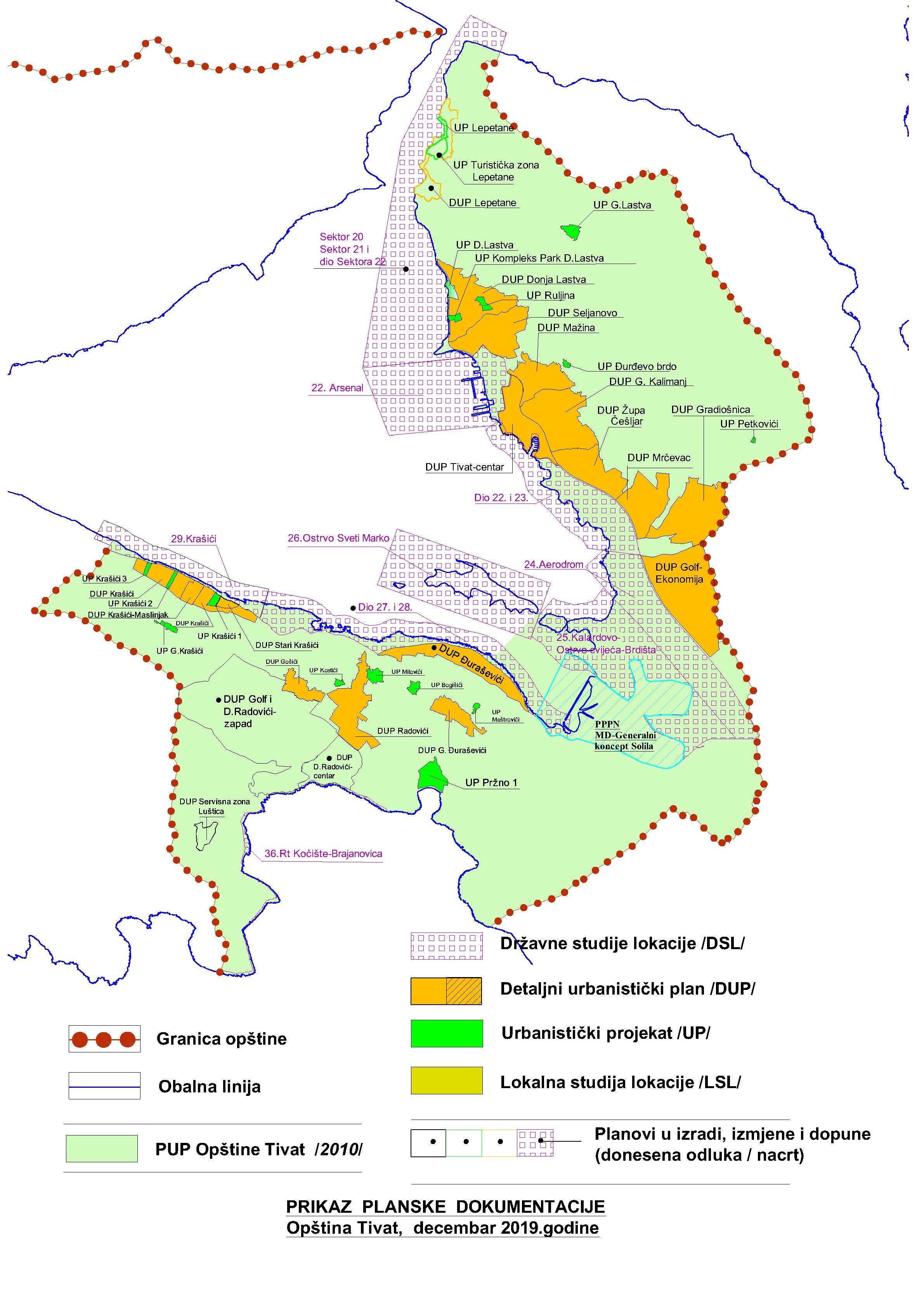 OSNOV KORIŠĆENJA ZEMLJIŠTA ( SVOJINA, KORIŠĆENJE, ZAKUP)   Sekretarijat za imovinuU Programu uređenja prostora za 2019.god. predviđene su dvije saobraćajnice za čiju realizaciju na terenu je prethodno potrebno pristupiti rješavanju  imovinsko pravnih odnosa na zemljištu koje iste zahvataju –to su saobraćajnica (kružna) u naselju Pod kuk (  DUP „Mažina“) i saobraćajnica br.6 i 17 na Gornjem Seljanovu (DUP „Donja Lastva“) .   Ovaj organ je pred Upravom za nekretnine PJ Tivat pokrenuo postupak eksproprijacije samo za saobraćajnicu br.6 i 17, predlog je podnijet 18.07.2019.god.( 465-121-UPI-2057/2019)  ali je postupajući organ, nakon dvije urgencije, prvu raspravu sa vlasnicima zemljište održao tek 18.11.na kojoj za određeni broj vlasnika čak nije bilo procesnih pretpostavki za vođenje postupka  ( neuredna dostava poziva) i dosad nije donijeto niti jedno rješenje o eksproprijaciji. U vezi saobraćajnice Pod kuk, nakon niza održanih sastanaka, organ je 18.07.2019.god.uputio Sekretarijatu za finansije zahtjev za uplatu  sredstava na depozit Ministarstva finansija potrebnih za eksproprijaciju samo početnog dijela predmetne saobraćajnice (kat.parc.879/3, 881/2, 882/2, 883/2 i 885/2 KO Tivat), ista nisu još uplaćena, pa se ni postupak ne može pokrenuti. Kao što smo Vas obavijestili i za potrebe  prethodnog Izvještaja , pred Upravom za nekretnine PJ Tivat po predlozima koje je podnio ovaj organ vodi se više postupaka eksproprijacije od kojih su neki podnijeti i prije više godina, a neki su novijeg datuma. Ovi postupci započeti su odredbama ranijeg Zakona o eksproprijaciji i isti generalno traju dugo,  jer vlasnici zemljišta koje se oduzima nisu saglasni sa tim da im se isto uzima, pa koriste sva pravna sredstva kako bi odugovlačili  postupak (iako za protivljenje nemaju osnova,  jer je javni interes utvrđen, usvajanjem planskog dokumenta) a kada rješenja o eksproprijaciji postanu pravosnažna ne prihvataju naknadu po cijenama iz procjene pa upravni prelaze u  vanparnične postupke-ovo važi za sve postupke koji su započeti prije usvajanja Izmjena i dopuna Zakona o eksproprijaciji.Za sada je po novom zakonu  podnijeto 5 predloga .   U nastavku se daje pregled  aktivnih postupaka :-saobraćajnica S-22 u DUP-u „Gornji Kalimanj“ –0605-114/2008 ---vanparnični postupak za naknadu za kat.par.2407/3/4 KO Tivat vlasništva Biskupskog ordinarijata još traje , ostalo riješeno-ulica 20 i 21 u DUP-u „ Donja Lastva“---0605-465-145/2014 –vanparnični postupak za naknadu za 1/2 kat.par.617/2 i 617/3 KO Donja Lastva vlasništva EPS JP ES Kraljevo ED Kruševac, ostalo riješeno - dio saobraćajnice S-7   i saobraćajnica S-21 u DUP-u „Mrčevac“----0605-465-164/2014, još je u toku upravni postupak za kat.par.292/1/2/3/4, 293/2/3/4 Ko Mrčevac vlasništva pok.Martinović Ljubomira,- dio saobraćajnice S-7   u DUP-u „Mrčevac“ ---0605-465-175/2014, vanparnični postupak za naknadu za kat.par.302/2, 301/2, 306/2, 303/3/4/5,310/4/5  KO Mrčevac vlasništva Samardžić Stane, za kat.par.1393/2 za suvlasnički dio Golub Antona od 153/400 i Svast Pave od 94/400 još se vodi upravni postupak, -dio saobraćajnice S-5 u DUP-u „Župa Češljar“---0605-456-158/2015, , vanparnični postupak za naknadu za kat.par.4043/2 KO Tivat za suvlasničke djelove Tripčević Iva , Simić Njegosave i Radomira od ukupno 2/3,-dio saobraćajnice u DSL“Kalardovo-Ostrvo cvijeća-Brdišta“- između kp 30,32,33, 34 KO Đuraševići --0605-465-175/2015, vanparnični postupak za naknadu za  kat.par.30/2 KO Đuraševići, vlasništva Pejović Steva i Boška-dio saobraćajnice u DUP-u „Donja Lastva“ ( samo za dio  kp 581) —0605-465-228/2015-još traje upravni postupak za kat.par.582/2 KO D.Lastva vlasništva pok.Ivović Vladimira i kat.par.581/1 vlasništva Matijević Biljane , Deković Antona i Ivice   -saobraćajnica u DUP-u „Mažina“—oko UP 158-UP 162---0605-465-282/2015—vanparnični postupak za naknadu za 16/88 dijela kat.par.993/2 KO Tivat vlasništva Borković Đura i Rudolfa , ostalo riješeno-saobraćajnica S-20, 23, 24 i 26 u DUP-u „Gradiošnica“—0605-465-40/2016 , vanparnični postupak za naknadu za kat.par.  1089/3  KO Mrčevac vlasništva Marku Deda, 1077/4 vlasništva Maslovar antuna, 1091/6,1092/3, 1093/2 i 1094/3 vlasništav Janović Marka , 1087/2 vlasništva Nenandović Rajka , upravni postupak za parcele 1085/3 vlasništva Der Dragana ( ranije Komercijalna banka ) i 1053/3 vlasništva pok.Radman Dragice, ostalo riješeno-saobraćajnica u DUP-u „Lepetane“ ( od magistrale do UP 41)---0605-465-91/2016-vanparnični postupak za naknadu za kat.par.393/6/8/9 Ko Lepetane vlasništva Stevović Marka, 393/7 –Stevović Veselin, 390/2-Stevović Đorđije , 418/2 Karaman Gordan, ostalo riješeno -saobraćajnica S-16, 17, 21 i 97 u DUP-u „Gornji Kalimanj“---0605-465-111/2016, riješeno samo za kat.par.2079/2, 2104/2, 2112/2/3 i 2129/2 Ko Tivat , za sve ostale parcele vanparnični postupak za naknadu za  kat.par. KO Tivat vlasništva-saobraćajnica –ulica 11 i 12 u DUP-u „Donja Lastva“---0605-465-129/2016- vanparnični postupak za naknadu za kat.par.478/3/4 KO Donja Lastva,vlasništva Deković Antona, ostalo završeno  -saobraćajnica do Up 316 u DUP-u „Mažina“---0605-465-148/2016,još uvijek traje upravni postupak,-staza za lungo mare-u DSL „Sektor 29“- -0605-465-201/2016, za kp 194/2  KO Krašići vlasništva Marić Boreke još traje upravni postupak a za kat.par.195/2 vlasništav Žugić Luke i doo Stadion još traje vanparnični postupak radi naknade,-saobraćajnica u DUP-u „Seljanovo“ ( do UP 28) ---0605-465-241/2016-vanparnični postupak za naknadu za kat.par.528 za suvlasnički dio od 45/492-Nikolić Siniša, 519/6 –Todorović Dalibor,   527/2-Škanata Mladen, 513/2/3 –Dianova Irina i Golev Vladimir, 526/2/3-Bojanić Dragan,Kostić Miloš, Khugol galina i Davydov Grigory,   -saobraćajnica u DUP-u „Mažina“ ( do Up 39,40,41 i 108) –0605-465-265/2016,  još traje upravni postupak –za 05.12. zakazane rasprave za određivanaj naknade -kružni tok Gradiošnica—DUP „Mrčevac“---0601-465-231/2017 ,vanparnični postupak radi naknade za suvlasničke djelove Božinović Joza, Grgurević Kate i Mihaliček Marije za ukupno 2/3 kat.par.519/3 i 520/3 Ko Mrčevac,-službenost-cjevovod do rezervoara Gradiošnica ---0605-465-100/2018,upravni postupak radi naknade za kat.par.1859 Ko Mrčevac-Janović Anton, 519-Božinović Jozo i Mihaliček Marija, 1864/2-PetrićBranislav,Dragan,Dragica,Mijat , Odžić Ranka i Matijević Milenko,   -izmiještanje stubova –DUP „Gradiošnica“—0601-465-17/2018, još traje upravni postupak -saobraćajnica –ulica br.6 i 17  u DUP-u „Donja Lastva“—0601-465-26/2018,  upravni postupak u početnoj fazi-saobraćajnica-ulica S-20 u DUP-u „Gornji Kalimanj“, ,  upravni postupak u početnoj fazi-službenost –kanalizacioni cjevovod u naselju Marići i Gornji Kalimanj—0605-465-171/2019- predlog podnijet 08.11.19.god.-upravni postupak pred katastrom još nije započet ( stranke nisu još pozvane na raspravu)  -saobraćajnica S-60 u DUP-u „Gradiošnica“-0605-465-130/2019 ------predlog podnijet 26.11.19.godIz naprijed navedenog evidentni su problemi kod sprovođenja postupka eksproprijacije- zakonom je kao nadležni organ za sprovođenje postupka definisana Uprava za nekretnine Pj Tivat  međutim postupci, iako hitni s obzirom da se radi o ostvarenju javnog interesa, traju predugo ,čak u nekim slučajevima i godinama .Postupci koji su započeti po ranijim odredbama Zakona o eksproprijaciji i koji epilog imaju u vanparničnom postupku radi određivanja naknade takođe enormno dugo traju .  Ovaj organ nastoji da postupajućem upravnom organu pružu svu moguću pomoć –po pitanju pronalaženja adresa vlasnika zemljišta , provođenja promjena i sl.a takođe je prinuđen da urgira i kod postupajućeg službenika i kod Načelnika a nerijetko i kod Direktora Uprave za nekretnine .U daljem tekstu  ponavlja se   pregled ovjerenih elaborata parcelacije izrađenih u skladu sa planskim dokumentima ali po kojima nije pokrenut postupak eksproprijacije , za većinu je bila pribavljena i procjena vrijednosti –iste se sada ne mogu koristiti iz razloga što  Izmjene Zakona o eksproprijaciji propisuju drugačiji sastav komisija za procjenu a svakako i zbog proteka vremena od kad su date  :  -Elaborati i procjene * saobr.od T45-T46..........T56-49---Pod kuk—od UP 86 do UP 90  DUP „Mažina“        -elaborat 956-121-4-7/17 od 06.02.2017.god.=površina  930m2      -procjena 02-1850/3 od 20.06.2017.god.=162,47€/m2    * saobr.od kp 929 i 930  do kp 1022----Pod kuk---DUP „Mažina“        -elaborat 956-121-4-175/2017 od 13.11.2017.god. =površina 1.765m2        -procjena= 02-225/3 od 22.03.2018.god.= 194,35€/m2    *put kroz Gradiošnicu –saobr.S-1  DUP „Gradiošnica“              -elaborat 956-121-4-212/2016 od 10.11.2016.god.= površina  13.922m2        -procjena 02-7136/2 od 24.01.2017.god= 54,11€/m2 *saobr.S52, S53, S52  DUP „Gradiošnica“           -elaborat 956-121-4-49/2017 od 03.04.2017.god.= površina  1.920m2         -procjena nije rađena ali ove saobr.su nastavak S1*saobr.od UP 56, 67b do Up 44  DUP „Seljanovo“         -elaborat 956-121-4-189/2017. od 13.11.2017.god.= površina 1.487m2         -procjena 02-1864/7 od 28.02.2018.god.=251,44€/m2        -elaborat 953-121-2238/2018 od 23.07.2018.god.= površina 819m2                                                                                                                (bez parkinga)*saobr.od UP 43 do UP 90  DUP „Seljanovo“         -elaborat 956-121-4-245/2016 od 30.01.2017.god.= površina 1.200m2          -procjena 02-1864/3 od 08.06.2017.god.= 254,38€/m2 *saob.-ulica br.22 DUP „Donja Lastva“ ( kod Kamelije)          -elaborat 956-121-4-222/2016 od 06.02-2017.god= površina 2.044m2         -procjena 02-2733/5 od 18.11.2016.god= za 1907m2 –214,20€/m2                                                                           za 137m2—242,76€/m2  *saobr.-ulica IS1 i IS 2 UP „Ruljina“          -elaborat 956-121-4-572017 od 06.02.2017.god.= površina 2.249m2           -procjena 02-1844/3 od 29.05.2017.god.=71,53€/m2 Elaborati ( bez procjene)*saobr.S 1-1 i S 2-2 DUP „Đuraševići“           -elaborat 953-121-665/09 od 10.09.2009.god.= površina cca 46.500m2*saobr.S 4-4, S 5-5, S 6-6 DUP „Đuraševići“          -elaborat 956-121-4-40/2017 od 27.03.2017.god = površina 3.834m2* saobr.S 7-7, S 8-8 DUP „Đuraševići“          -elaborat 956-121-4-41/2017 od 07.08.2017.god = površina 1.281m2 	Kao što smo Vas ranije obavijestili ovaj organ ne posjeduje informaciju da li će se nastaviti postupak rješavanja imovinsko pravnih odnosa na UP 137  i saobraćajnicu uz istu iz DUP-a „ Gradiošnica“ ( završena je eksproprijacija za UP 135 i 136 i saobraćajnicu uz iste)  .  Isto važi i za postupke po  elaboratima parcelacije za  :lungo mare u KO Bogišići –površina  cca 2.200m2, lungo mare u KO Radovići-površina cca 1.500m2, lungo mare u KO Gošići-površina cca 3.500m2, lungo mare u KO Krašići –površina cca 8.200m2 ( na trasi prvih 400 m dužnih su riješeni imovinsko pravni odnosi i izgradnja je u toku) ,lungo mare u KO Đuraševići –površina cca 3.200m2,  put Rogač – Krašići koji  za KO.Radovići, Milovići i Gošići zahvata površinu cca 11.000m2,  po istima  nije rađeno ništa.  Napominjemo da je usvojen predlog ovog organa u pogledu procedure odlučivanja po zahtjevima za privođenje DUP-a namjeni u dijelu saobraćajnica pa Sekretarijat  postupa po zahtjevima koje istome proslijedi Direkcija za investicije uz ovjereni  elaborat parcelacije .Kada su u pitanu restitucija i svojinski režim na zemljištu stanje je identično kao u izvještajima  iz prethodnih godina.POLJOPRIVREDNE POVRŠINE, ŠUMSKE POVRŠINE, VODNE POVRŠINE, OSTALE PRIRODNE POVRŠINE, POVRŠINE INFRASTRKTURE, POVRŠINE ZA SPECIJALNE NAMJENE, KONCESIONA PODRUČJA, EKSPLOATACIONA POLJA I DR. – PREGLEDBilans površina: detaljna namjena prema PUP-u Tivta do 2020.godine6.  DEMOGRAFSKA KRETANJAPrema podacima MONSTATa na osnovu rezultata iz popisa 2011.godine U Crnoj Gori, u periodu od 1. do 15. aprila 2011. godine, sproveden  je Popis stanovništva, domaćinstava i stanova.Tivat ima 14.031  stanovnika, od toga je žena 7.128 (50,8%) a muškaraca 6.903 (49,2%).Prosječna starost je 38 godina.U urbanom gradskom naselju živi 73% stanovništva i 27% u ruralnom.Broj domačinstava je  4.862, dok je broj stanova duplo veći  9.675.Gustina stanovanja je najveća u Crnoj Gori i iznosi 305 stanovnika po km2.Kretanje broja stanovnika od 2000.godine kada je Tivat imao 12.812 do 2017. godine kada je imao – 14.774  stanovnika prema podacima Monstata, pokazuje stalan porast, kao i veći procenat rasta broja stanovnika nego na državnom nivou što se može vidjeti iz tabele.Do porasta broja stanovnika dolazi usljed pozitivnog prirodnog priraštaja i pozitivnih migracionih kretanja stanovništva unutar Crne Gore.Izvor: MonstatNa osnovu analize stanovanja rađene prema podacima MONSTAT-a zapaža se veliko povećanje ukupnog broja stanova 2011. godine u odnosu na 2003. što se vidi iz tabelarnog prikaza. Popis stanovništva, domaćinstva i stanova 2011. godine Izvor: MonstatShodno prethodnim podacima Tivat se ubuduće treba više fokusirati na izgradnju turističkih kapaciteta, a na uštrb planiranja nove stambene gradnje.Ovo je zaključak iz Strateškog plana razvoja Opštine Tivat za period od 2019-2022. godine-koji je prihvaćen kroz Odluku o donošenju Strateškog plana razvoja Opštine Tivat za period od 2019-2022. godine ("Službeni list Crne Gore - opštinski propisi", br. 044/18).	Planski dokumenti bi trebao da omoguće prostorni razvoj naselja definisanjem urbane matrice, stvaranjem planskih preduslova za bolju infrastrukturnu opremljenost, naročito saobraćajne mreže. Izgradnja objekata ne treba da  optereti  prostor i postojeću  infrastrukturu, nego da  omogući  visok kvalitet stambenog i turističkog smještaja.7. SPROVOĐENJE PODZAKONSKIH AKATAStupanjem na snagu Zakona o planiranju prostora i izgradnji objekata između ostalog utvrđena je obaveza donošenja niza novih podzakonskih akata, ali je i zadržan određeni broj podzakonskih akata donijetih na osnovu Zakona o uređenju prostora i izgradnji objekata („Sl. list CG“ broj 51/08, 34/11, 35/13 i 33/14).Shodno prelaznim i završnim odredbama, do usvajanja Plana generalne regulacije primjenjivaće se: Odluka o izgradnji pomoćnih objekata na teritoriji Opštine Tivat („Službeni list CG-opštinski propisi“, broj 25/15, 28/16), Odluka o izgradnji lokalnih objekata od opšteg interesa („Sl.list Crne Gore – opštinski propisi“,  broj 18/14, 42/15 i 28/16), Odluka o postavljanju odnosno građenju i uklanjanju pristupnih rampi, liftova i sličnih objekata za pristup i kretanje lica smanjene pokretljivosti i lica sa invaliditetom na teritoriji Opštine Tivat („Sl.list Crne Gore – opštinski propisi“,  broj 02/14, 18/15 i 28/16).U skladu sa novousvojenim Zakonom o planiranju prostora i izgradnji objekata do danas su donijete: Odluka o naknadi za komunalno opremanje građevinskog zemljišta („Službeni list CG-opštinski propisi“, broj 21/18) i Odluka o naknadi za komunalno opremanje građevinskog zemljišta za bespravne objekte („Službeni list CG-opštinski propisi“, broj 13/18 i 10/19), kao i Odluka o donošenju Programa privremenih objekata za teritoriju opštine Tivat od 2019-2023.godine („Službeni list CG-opštinski propisi“, broj 45/19).U nerednom periodu lokalna samouprava je u obavezi da usvoji sledeće propise:Odluka o gradskoj renti (60 dana od dana donošenja plana generalne regulacije)Odluka o određivanju zona u kojima se postavlja neprozirni zastorOdluka o naknadi za korišćenje prostora Odluka o obezbjeđivanju alternativnog smještaja Plan komunalnog opremanja građevinskog zemljišta (3 mjeseca od dana donošenja plana generalne regulacije).Preduslov za izradu Odluke o naknadi za korišćenje prostora je i orto – foto snimak čiju izradu je dužno da obezbjedi Ministarstvo, a koja je u toku.8. IZDATI UTU, GRAĐEVINSKE DOZVOLE I UPOTREBNE DOZVOLE za period od 01.01.2019. do 05.12.2019.godine	Svi  akti, zahtjevi, dopisi i sl. u postupku izdavanja UTU i upotrebne dozvole, prema zakonskim odredbama  skeniraju se i stavljaju na sajt Opštine Tivat. PRIVREMENI OBJEKTIPravni osnov za donošenje Odluke o donošenju Programa privremenih objekata za teritoriju Opštine Tivat od 2019 – 2023. godine  koja je donešena  na sjednici održanoj dana 29.10.2019. godine, a objavljena u "Službeni list Crne Gore - opštinski propisi", br. 45/19 sadržan je u članu 116 Zakona o planiranju prostora i izgradnji objekata ( „Službeni list CG“, brој 64/17, 44/18, 63/18) kojim je propisano: “Privremeni objekti postavljaju se odnosno grade u skladu sa Programom“.Program sadrži, naročito: zone i smjernice sa urbanističkim uslovima za postavljanje privremenih objekata, kao i vrste, oblik i dimenzije privremenih objekata.Program se donosi  za period od pet godina, a po prethodno pribavljenoj saglasnosti Ministarstva i organa državne uprave nadležnih za zaštitu kulturnih dobara i zaštitu životne sredine.Tok donošenja predmetnog Programa započeo je donošenjem Odluke o izradi Plana privremenih objekata, broj 0101-352-140 od 08.02.2018. godine, od strane Predsjednika Opštine, te je  Rješenjem Glavnog administratora formirana Komisija za izradu Programa privremenih objekata. Po donošenju Odluke o utvrđivanju Nacrta Programa privremenih objekata, sprovedena je javna rasprava koja je održana u periodu od 07.05.2019. godine do 21.05.2019. godine. Potom i ponovna javna rasprava u periodu od 08.08.2019. godine do 23.08.2019. godine. Odluka o sprovođenju ponovne javne rasprave donijeta je sa razloga uputa resornog Ministarstva da je potrebno grafički obraditi i lokacije na privatnom zemljištu. Nakon razmotrenih primjedbi i sugestija formulisan je Predlog Programa privremenih objekata.Na sjednici održanoj dana 29.10.2019. godine usvojen je Program privremenih objekata za teritoriju Opštine Tivat od 2019 – 2023. godine. Program je objavljen na sajtu opštine Tivat.Počelo je izdavanje Urbanističkih uslova za privremene objekte, dok  tehničke uslove izdaje organ za tehničke uslove. Na izdavanje urbanističkih odnosno tehničkih uslova shodno se primjenjuju odredbe člana 74 ovog Zakona.	 Po stupanju na snagu Odluke  o donošenju Programa uspostavlja se nova procedura za  postavljanje privremenih objekata. Investitor se obraća Sekretarijatu za planiranje prostora i održivi razvoj  zahtjevom za izdavanje urbanističkih uslova za postavljenja privremenog objekta. Naknada za izdavanje urbanističkih, odnosno tehničkih uslova za privremene objekte utvrđene programom privremenih objekata iznosi: 10,00 € za pokretne privremene objekte i 50,00 € za ostale vrste privremenih objekata. Privremeni objekat investitor može da postavi, odnosno gradi na osnovu prijave i dokumentacije propisane zakonom, koju podnosi nadležnom inspekcijskom organu. Dokumentacija sadrži: 1) dokaz o pravu svojine odnosno drugom pravu na zemljištu; 2) tehničku dokumentaciju izrađenu u skladu sa urbanističkim uslovima iz Programa i tehničkim uslovima pribavljenim od organa za tehničke uslove i 3) saglasnost glavnog gradskog arhitekte u pogledu spoljnog izgleda privremenog objekta.Tabelarni prikaz  o broju i vrsti privremenih objekata za koje su izdata rješenja  i to u periodu od  01.01.2018. – 01.12.2019. godine.DETALJNA ANALIZA INVESTICIONIH POTENCIJALA BAZIRANA NA VAŽEĆIM PLANSKIM DOKUMENTIMAIznos naplaćenih komunalija i naknada kao i gdje su naplaćena sredstva  raspoređenja (uložena), za 2019.godinuPodaci o zaduženjima za 2019.godinu na sekundarnim objektima 	10.1 Izvještaj o kapitalnim ulaganjima u lokalnu infrastrukturuPregled realizacije kapitalnih izdataka za 2019. godinu nalazi se na str.6-810.2 Stambeni kompleksi   	      Izgradnja većih stambenih kompleksa nije planirana.10.3 Trgovački sadržaji – poslovni kompleksi           Veliki poslovno-trgovački  kompleksi nisu planirani na teritoriji opštine. U svim objektima mješovite namjene uz magistralnu saobraćajnicu planirani su stambeno poslovni objekti, koji u prizemlju mogu imati poslovne prostore.III  SPROVEDENE MJERE I NJIHOV UTICAJ NA UPRAVLJANJE PROSTOROM  I  NJEGOVU ZAŠTITUMJERE SPROVEDENE U CILJU PODSTICANJA KVALITETA GRAĐENJA I OBLIKOVANJA PROSTORA	Mjere koje trebaju obezbijediti kvalitet građenja i oblikovanja prostora sadržane su u smjernicama za izradu detaljnih planova koje su obrađene kroz PUP, kao i kroz sađržaj svakog   DUP-a, odnosno UP-a pojedinačno.	Kvalitet građenja se obezbjeđuje kroz utvrđenu obavezu projektovanja aseizmičkih konstrukcija u skladu sa standardima i tehničkim propisima za IX seizmičku zonu;  projektovanjem energetski efikasnih objekata; urbanističko tehničkim uslovima koji propisuju arhitektonski izgled prikladan lokaciji i podneblju;  primjenom kvalitetnih građevinskih materijala primjerenim ovome podneblju, te proračunom toplotne zaštite;Kvalitet, sigurnost i pristupačnost svim licima do svih javnih objekata omogućena je kroz projektovanje i izgradnju u skladu sa propisanim standardima za javne objekte i puteve, koristeći pristupne rampe, oborene ivičnjake, liftove i sl.   Prostorno planskim dokumentima su date smjernice za pejzažno oblikovanje prostora i uređenje zelenih površina; Dodatno, Zakonom o planiranju prostora i izgradnji objekata uvodi se institucija glavnog državnog arhitekte i glavnog gradskog arhitekte koji bi trebalo između ostalog da kroz davanje saglasnosti na idejna rješenja zgrada, trgova i drugih prostora u naselju, obezbijede i unaprijede vizuelni kvalitet objekata i naselja. Za obavljanje poslova glavnog gradskog arhitekte od septembra mjeseca ove godine sklopljen je ugovor sa arh.Nebojšom Adžićem iz Opštine Nikšić.UTICAJ MJERA UREĐENJA PROSTORA NA: POLJOPRIVREDNE POVRŠINE, ŠUMSKE POVRŠINE, VODNE POVRŠINE, OSTALE PRIRODNE POVRŠINE, POVRŠINE INFRASTRUKTURE, POVRŠINE ZA SPECIJALNE NAMJENE, KONCESIONA PODRUČIJA, EKSPLOATACIONA POLJA I DR.2.1 Poljoprivreda i vodoprivredaMjere uređenja prostora propisuju se kroz prostorno planske dokumente kojima su definisane njegove namjene i režimi uređenja. U  usvojenom PUPu se javljaju tri osnovne namjene prostora: izgrađeno zemljište, neizgrađeno zemljište i saobraćajna infrastruktura. Kroz neizgrađeno područje obrađene su poljoprivredne površine, zelene površine, šume, vode i sl.Poljoprivredne površine su najznačajnije površine i prema odredbama iz PUP-a treba ih posebno štititi. Sve grane poljoprivrede trebaju se razvijati na manjim područjima.  Potrebno je stimulisati i poticati male poljoprivredne proizvođaće i potencirati organski uzgoj.-Međutim primjetno je povećanje nasipanja šuta i zemlje i rad bagera što je dovelo do intenzivne devastacije prostora u blizini kružnog toka Tivat-Radovići-Budva-Kotor, koji se posebno potencirao tokom izrade Programa privremenih objekata, ali je zaključeno da predmetna lokacija, sa lijeve strane saobraćajnice ka Radovićima, nije pogodna za bilo kakve aktivnosti sa aspekta zaštite životne sredine, prostorno-planske dokumentacije, vodnih i vazdušnih ograničenja i uslova, nego samo za poljoprivredu.. Ovaj prostor pripada slivnom području zaštićenog prirodnog dobra „Tivatska solila“, koje uživa status zaštićenog prirodnog dobra na nacionalnom i međunarodnom nivou, a kroz prostorno plansku dokumentaciju je zaštićen kao jedini veći kompleks ravničarskog kulturnog pejzaža bogatog površinskim vodama i potencijalom za razvoj intenzivne poljoprivrede. Zbog protivzakonitog korišćenja ovog prostora i njegove devastacije nedozvoljenim nasipanjem materijala, upućena je prijava inspekcijskim organima za oblast poljoprivrede, u namjeri da bude riješen problem promjene u načinu korišćenja ovog prostora, odnosno nekadašnjih poljoprivrednih površina. Postupak je u toku.-Takođe došlo je i do devastacije  nekadašnjeg parka hotela „Mimoza“. Tokom oktobra mjeseca, nosilac radova na izgradnji kondo hotela “Mimoza” 5*, tokom izvođenja radova na izgradnji objekta nije poštovao mjere zaštite životne sredine, propisane Elaboratom o procjeni uticaja na životnu sredinu, što je dovelo do uvenuća jednog od najljepših i najvećih stabala pinjola (Pinus pinea L.) na prostoru šireg centra grada. Ovo monumentalno stablo je bilo predviđeno za očuvanje i to je bila obaveza investitora i izvođača radova, a kroz tehničku dokumentaciju date su jasne smjernice za njegovu zaštitu. Sekretarijat za planiranje prostora i održivi razvoj je uputio prijave nadležnim inspekcijskim organima, u očekivanju da se sankcioniše ovakav odnos prema prirodnim vrijednostima i datim smjernicama za zaštitu stabala nekadašnjeg parka hotela „Mimoza“. Postupak je u toku.1. Na osnovu Odluke o podsticajima u poljoprivredi Sekretarijat za turizam i preduzetništvo je donio Plan podsticajnih mjera za 2019.godinu i raspisao 10 Javnih poziva. 2. 15.novembra istekao je rok Javnih poziva iz više oblasti u poljoprivredi i to: - Za sufinansiranje projekata iz oblasti poljoprivrede i turizma i to za uređenje terena, bašte,    livade ili vidikovaca u sklopu domaćinstva koje je u funkciji pružanja turističkih i/ili ugostiteljskih usluga u ruralnom području opštine Tivat. -  Za sufinansiranje projekata iz oblasti poljoprivrede i turizma i to za uređenje terena, bašte, livade ili vidikovaca u sklopu domaćinstva koje je u funkciji pružanja turističkih i/ili ugostiteljskih usluga u ruralnom području opštine Tivat.       - Za sufinansiranje projekata iz oblasti poljoprivrede i turizma i to za opremanje ugostiteljskog, turističkog ili smještajnog objekta u funkciji pružanja turističkih i/ili ugostiteljskih usluga u ruralnom području opštine Tivat.  -   Podrška razvoju voćarske i vinogradarske proizvodnje.  -   Podrška razvoju maslinarstva.  -   Podrška razvoju povrtarske i cvjećarske proizvodnje.  -   Podrška razvoju pčelarstva.  -   Poziv za predaju zahtjeva za premije u stočarstvu.  -   Podrška razvoju organske poljoprivrede.  -   Podrška razvoju ribarstva i marikulture -   Podrška održivom upravljanju zelenim otpadom iz poljoprivredne proizvodnje. 	3.  U saradnji sa Ministarstvom poljoprivrede kontinuiranio se sprovodi informisanje i upućivanje proizvođača, radi upisivanja u određene Registre kod nadležnog organa. U opštini Tivat registrovano je 35 poljoprivrednih gazdinstva. 	4. U cilju unapređenja manifestacija i promocije domaćeg proizvođača, Sekretarijat je organizovao učešče na manifestacijama izlaganja domaćih proizvoda u Portomontenegru i Luštici  	5. I u toku 2019.godine nastavljeno je sprovođenje fitosanitarnih mjera u cilju spriječavanja širenja i suzbijanja crvenog palminog surlaša – Rhynchophorus ferrugineus (Oliver). Odrađena su 8 hemijska tretiranja palmi na javnoj površini.	6. Žalbi na rješenja i uvjeranja iz ove oblasti nije bilo.	Sekretarijat za turizam i preduzetništvo je podržao i dva projekta u oblasti poljoprivrede koja su sprovela nevladina udruženja Maslinarsko društvo „Boka“ kao vodeći partner na projektu „Osnažimo poljoprivredu-oživimo selo“, vrijednost projekta je 16.520 €  i NVO „Napredak“ iz Gornje Lastve kao vodeći partner na projektu „Platforma za obnovu i razvoj maslinarstva kao osnove ruralnog razvoja na Vrmcu“ vrijednosti oko 16.930 €.Vodoprivreda 1.U navedenom periodu donešena  su ukupno  34 rješenja vodnih akata. 	2. Formirani Registar voda od lokalnog značaja (vode od lokalnog značaja su vode manjih vodotoka i izvora do 30 l/s u hidrološkom minimumu), koji se redovno ažurira u smislu dopune novih podataka  i promjena stanja na terenu. 	3. Žalbi na rješenja i uvjeranja iz ove oblasti nije bilo.	Infrastruktura –Kroz sve planske dokumente se i dalje akcentira potreba komunalnog opremanja i saobraćajnog uređenja cijele teritorije opštine. PUPom nisu predviđena koncesiona područija niti eksploataciona polja.2.2 Životna sredina   Na osnovu Zakona o strateškoj procjeni uticaja na životnu sredinu („Sl.list RCG“, broj 80/05 i „Sl.list CG“, broj 73/10, 40/11, 59/11 i 52/16) Sekretarijat za planiranje prostora i održivi razvoj dao je mišljenja na Nacrte Izvještaj o starteškoj procjeni uticaja na životnu sredinu za Izmjene i dopune Državne studije lokacije “Arsenal” Tivat, za Državni plan eksploatacije mineralnih sirovina za period 2019-2028. godine i za Plan upravljanja komunalnim otpadnim vodama u Crnoj Gori (2020-2035). Na osnovu Zakona o procjeni uticaja na životnu sredinu („Sl.list CG“, broj 75/18) tokom ove godine donijeto je rješenje da je potrebna procjena uticaja za sredinu za FTTH mrežu u zahvatu DUP-a Seljanovo, DUP-a Donja Lastva i DSL-a dio Sektora 22, nosoca projekta „Crnogorski Telekom“ a.d. iz Podgorice, a u toku je postupak davanja saglasnosti na elaborat o procjeni uticaja na životnu sredinu za ovaj projekat.Takođe, u ovom Sekretarijatu je organizovan javni uvid i dato je mišljenje za  postupke procjene uticaja na životnu sredinu, koje je sprovela Agencija za zaštitu prirode i životne sredine iz Podgorice: Postavljanje podzemnog kablovskog voda na katastarskim parcelama br. 1034, 4881, 4893, 992/1, 959/1, 4892/1 KO Tivat, na katastarskim parcelama br. 745, 731/3, 731/1, 737 KO Donja Lastva i na katastarskim parcelama br. 508, 509, 472 KO Lepetani, nosioca projekta „Monte - CO” d.o.o. iz Budve; Izgradnja privremenog objekta, montažno uzletište/sletište za helikoptere u okviru kompleksa Porto Montenegro, nosioca projekta „Adriatic Marinas” d.o.o. iz Tivta; Izgradnja izdvojenog gata sa sadržajima za administrativne službe graničnog prelaza, policije, lučke kapetanije i pumpne stanice na katastarskoj parceli broj 1117/1 KO Radovići, nosioca projekta „Novi Gas” d.o.o. iz Podgorice i „Luštica development“ a.d. iz Tivta; Rekonstrukcija benzinske pumpe na UP 184, KO Tivat, nosioca projekta „Jugopetrol” a.d. iz Podgorice; Izgradnja rezidencijalne vile RL1, uvala Pržno, nosioca projekta „QD Hotel and Property Investment Montenegro“ d.o.o. iz Tivta; Izgradnja objekta nautičkog turizma/marine L3, na katastarskoj parceli 4732/2 i djelovima katastarskih parcela broj 4889, 4715/2, 4716/1, 4717, 4731, 4732/1, 4732/3, 4878/3 KO Tivat i djela akvatorijuma, nosioca projekta „Navar Incorporate“ d.o.o. iz Tivta; Izgradnja hotelskog kompleksa na lokaciji Plavi horizont, uvala Pržno, nosioca projekta „QD Hotel i Property Investment Montenegro“ d.o.o. iz Tivta; Rekonstrukciju magistralnog puta  M-2, dionica Tivat – Jaz, nosioca projekta Uprava za saobraćaj Crne Gore iz Podgorice. U toku je postupak procjene uticaja na životnu sredinu za projekat Jadransko – jonskog gasovoda – dionica za Crnu Goru, odnosno određivanje obimai sadržaja Elaborata procjene uticaja na životnu sredinu. Predstavnici Opštine Tivat su prisustvovali sastanku Mjesne zajednice Krtoli, na kojem je zaključeno da su Opština Tivat i Mjesna Zajednica Krtoli protiv prolaska gasovoda preko teritorije opštine Tivat, odnosno poluostrva Luštica.Shodno Zakonu o zaštiti stanovništva od zaraznih bolesti ("Sl.list RCG", br. 32/05, Službeni list CG", br.14/10, 40/11, 30/12) izvršena je preventivna desinsekcija i sistemska deratizacija na teritoriji naše opštine.Sekretarijat za planiranje prostora i održivi razvoj dostavio je  Agenciji za zaštitu prirode i životne sredine podatke za katastar zagađivača, : „Navar Incorporated“ doo iz Tivta; „PMC Invest“ doo iz Tivta za postrojenje za proizvodnju betona i „Bemax“ doo iz Podgorice za objekat postrojenja za proizvodnju betona.U toku 2018. godine data su mišljenja Agenciji za zaštitu prirode i životne sredine na Planove otpada lokalnih proizvođača otpada: „Adriatic Marinas“ d.o.o. iz Tivta, JZU Dom zdravlja Tivat i „Ben-Kov“ d.o.o. iz Tivta.Sekretarijat za planiranje prostora i održivi razvoj sproveo je veliki broj aktivnosti u 2019. godini, shodno Lokalnom planu zaštite životne sredine i Lokalnom akcionom planu za biodiverzitet, u saradnji sa institucijama i organizacijama sa teritorije naše opštine. Sve aktivnosti sprovedene su u cilju obilježavanja ekoloških datuma, te su imale prije svega edukativni karakter – posjeta vodoizvorištu Plavda, posjeta zaštićenim prirodnim dobrima Ulcinjska solana i Tivatska solila, akcije čišćenja morskog dna i obale, akcije sadnje, i dr.Za istaći je da je u ovoj godini na javnim površinama zasađeno 408 sadnica uglavnom drvenastih vrsta, i to na sljedećim prostorima: - Veliki gradski park - Tokom 2019. godine izvršeni su obimniji radovi na nabavci i sadnji ukrasnog drveća i žbunja, kojom prilikom je zasađeno oko 120 sadnica. Nabavljene su i zasađene sadnice pinjola, alepskog bora, česmine, judinog drveta, pitosporuma, maginje, i drugih vrsta kojima odgovaraju uslovi sredine i koje se po svojim karakteristikama uklapaju u postojeću dendrofloru parka.- Akcija sa JU „Kakaricka gora“ Podgorica  -  Od JU  „Kakaricka Gora“, Podgorica, nabavljeno je više od 200 sadnica drveća i žbunja. Uslijedila je akcija pod nazivom ”Da bismo imali drvo – posadi sadnicu prvo”, usmjerena na institucije, mjesne zajednice i skupštine stanara,  tokom koje je  dodjellen  dio sadnica, dok su ostale sadnice  sađene na javnim zelenim površinama.- Sadnja kod jedriličarskog kluba „Delfin“ -   Početkom septembra u organizaciji Opštine Tivat i Jedriličarskog kluba „Delfin“ organizovano je 52. Balkansko prvenstvo u jedrenju. Predstavnici zemalja učesnica su duž rive u blizini zgrade JK „Delfin“ zasadili deset stabala - četiri rogača i šest tamariksa, koje su nabavljene od strane Opštine. Tim činom je ovaj važan jedriličarski događaj dobio i dodatnu ekološku dimenziju.- Radovi na rivi u Donjoj Lastvi   -  Na rivi u Donjoj Lastvi zasađeno je 17 sadnica oleandera raznobojnog cvijeta, i 8 sadnica rogača. Najveći broj sadnica zasađen je na djelovima rive na kojima je postojeći drvored palmi narušen usljed štete koju je načinio crveni surlaš palmi. - Sadnje na drugim lokacijama - Zajedničkom saradnjom Opštine Tivat i „Komunalno“ d.o.o. izvršena je nabavka i sadnja sadnica ukrasnog drveća i žbunja radi dopunskog ozelenjavanja Trga kulture, rive Pine, parkinga kod Centra za kulturu, parka na Trgu Dara Petkovića itd, kojom prilikom je zasađeno više od 50 sadnica ukrasnih vrsta. Odabir vrsta je vršen poštujući uslove sredine na konkretnim lokacijama, kao i postojeću koncepciju prostora. Sađene su uglavnom autohtone vrste, koje su otporne i koje nisu pretjerano zahtjevne u pogledu održavanja.Vršen je monitoring segmenata životne sredine – ispitivanje kvaliteta vazduha, mjerenje nivoa elektromagnetnih polja i istraživanje morskog biodiverziteta. Ispitivanje kvaliteta vazduha vršeno je na dvije lokacije - mjerno mjesto kod objekata  JU OŠ „Drago Milović“ i JU SMŠ „Mladost“, i mjerno mjesto kod JU OŠ „Branko Brinić“, sa izmjerenim vrijednostima koje su ispod zakonom propisanih graničnih vrijednosti. Ispitivanje nivoa elektromagnetnih polja izvršeno je na lokacijama u Krašićima i duž obalnog šetališta u naseljima Seljanovo i Donja Lastva, a sve izmjerene vrijednosti su bile ispod propisanog graničnog nivoa. Istraživanje morskog biodiverziteta vršeno je na području od lokaliteta Opatovo do crkve Svetog Roka u Donjoj Lastvi, kojom prilikom je izvršeno mapiranje pridnenih zajednica do dubine cca 10 metara.2.3 Zaštićena prirodna dobra	Na teritoriji opštine Tivat se nalaze sledeća zaštićena područja:	* Veliki gradski park, spomenik prirode, III kategorija – značajno zaštićeno prirodno dobro lokalnog značaja, za upravljača imenovano Komunalno d.o.o. Tivat  Za ovo zaštićeno područje izrađen je 2015. godine Plan upravljanja,(„Sl.list CG – opštinski propisi“, broj 02/16), na osnovu kojeg je u 2018. godini donešen Godišnji program upravljanja za 2019. godinu, koji se aktivno sprovodi. Tokom 2019. godine izvršeni su obimniji radovi na nabavci i sadnji ukrasnog drveća i žbunja, kojom prilikom je uklonjeno oko 30 stabala loših vitalnih karakteristika a zasađeno oko 120 sadnica, uglavnom drvenastih vrsta koje su već prisutne u dendroflori parka. U zoni parka pored škole izvršeno je uklanjanje sedam veoma visokih stabala bora, koji su izgubili vitalne i estetske karakteristike, i koji su kao takvi predstavljali rizik za posjetioce parka. Sadnje su vršene na predjelima parka na kojima je vršeno uklanjanje pojedinih primjeraka, kao i na djelovima površine na kojima je prorijeđen biljni sklop. Izvršena je obnova tabli sa opisom biljnih vrsta, a koje se nalaze raspoređene na različitim lokacijama uz šetne staze. Za troškove redovnog održavanja tokom čitave godine, u mjesečnim intervalima, vršena je dotacija preduzeću „Komunalno“ d.o.o. Tivat kao upravljaču. Planirano je i postavljanje osam parkovskih klupa.	* Plaža Pržno, kojoj je  Rješenjem o zaštiti objekata prirode („Sl. list SRCG“ br. 30/68, br 01-959) određena kategorija “rezervat prirodnog predjela” se nalazi u zoni morskog dobra. Za navedeni lokalitet nije rađena revizija  statusa zaštićenog prirodnog dobra. Tokom 2019. godine, na osnovu ponude za izradu studije zaštite (revizije) od strane Agencije za zaštitu prirode i životne sredine iz Podgorice, kao organa koji je nadležan za njenu izradu, izvršene su pripreme za izradu ove studije, kako bi tokom naredne godine bila sprovedena terenska istraživanja i sačinjavanje stručne dokumentacije potrebne za adekvatnu zaštitu ovog zaštićenog prirodnog dobra.	* Tivatska Solila, kojima je Rješenjem o upisu u centralni registar zaštićenih objekata prirode za Crnu Goru (“Sl.list CG”, broj 70/08) određena kategorija  “posebni (specijalni) rezervat prirode”. Tivatska Solila su IBA područje, područje od međunarodnog značaja za boravak ptica, Emerald stanište Bernske konvencije, Ramsar područje, ppripadaju mreži zaštićenih područja Dinarida – Parkovi Dinarida, nalaze se i na preliminarnoj listi Natura 2000. Sekretarijat za planiranje prostora i održivi razvoj u toku ove godine je organizovao ekološke časove na Solilima za učenike škola sa teritorije naše opštine u saradnji sa JP za upravljanje morskim dobrom.Tivatska Solila i plaža Pržna se nalaze u zoni morskog dobra, te u skladu sa članom 55 stav 5 Zakona o zaštiti prirode („Sl.list CG“, broj 54/16) zaštićenim prirodnim dobrima koja se nalaze na području morskog dobra upravlja pravno lice nadležno za upravljanje morskim dobrom.  	Brdo Vrmac još uvijek ne uživa status zvanično zaštićenog prirodnog dobra, ali je svakako prepoznat  u Prostornom planu posebne namjene za obalno područje Crne Gore i Prostorno urbanističkom planu Opštine Tivat do 2020. godine i to kao budući Park prirode. Za brdo Vrmac potrebno je, shodno Zakonu o zaštiti prirode, izraditi Studiju zaštite, donijeti Akt o proglašenju zaštićenog prirodnog dobra i istim imenovati upravljača, a nakon toga donijeti Plan upravljanja prema kojem bi se sprovodile buduće aktivnosti. Prostor Vrmca predstavlja integralnu prirodnu cjelinu koju u administrativnom smislu dijele Opštine Tivat i Kotor, ovaj prostor se sa aspekta zaštite biodiverziteta mora cjelovito tretirati. 2.4 TurizamU periodu od 01.01.2019.god. do 15.11.2019.god. registrovali smo 149 novih pružaoca usluga smještaja u domaćinstvu odnosno registrovano je 913 novih ležaja. Tako da je sada na teritoriji opštine Tivat ukupno registrovano 773 pružaoca usluga smještaja u domaćinstvu.Ukupno na teritoriji opštine Tivat sada imamo registrovanih 4929 ležaja u privatnom smještaju do 20 ležaja i još 487 ležaja u apartmanskim blokovima preko 20 ležaja. Iz navedenog proizilazi da opština Tivat raspolaže sa kapacitetom od 5416 ležaja u privatnom/induvidualnom smještaju.Tabela 1: Pregled registrovanih smještajnih kapaciteta u privatnom smještaju za period od 01.01.2019.-15.11.2019.godine.Tabela 2: Pregled ukupno registrovanih smještajnih kapaciteta u privatnom smještaju sa stanjem na 15.11.2019.god.Tabela 3: Pregled ukupno registrovanih smještajnih kapaciteta u apartmanskim blokovima sa stanjem na 15.11.2019.god.Stanje naplate taksi za deset mjeseci 2019. godine :Promet turista za devet mjeseci 2019.godine:Tabela 1: Pregled registrovanih smještajnih kapaciteta u kolektivnom smještaju – hotelima, sa stanjem na 15.11.2019.godineTabela 1: Pregled registrovanih smještajnih kapaciteta u ostalom kolektivnom smještaju, sa stanjem na 15.11.2019.godine2.5 Preduzetništvo Primjenom Zakona o turizmu i ugostiteljstvu, iz oblasti ugostiteljstva u 2019. godini doneseno je 63 rješenja kojim se preduzetnicima/pravnim licima izdaje odobrenje za obavljanje ugostiteljske djelatnosti, odnosno 5 rješenja kojima se obustavlja postupak za izdavanje/izmjenu odobrenja za obavljanje ugostiteljske djelatnosti, dok je sa 6 rješenja izvršena izmjena odobrenja za obavljanje ugostiteljske djelatnosti. Takođe je doneseno 11 rješenja kojim se vrši odjava ugostiteljske djelatnisti pravnog ili fizičkog lica, dok se 11 donesenih rješenja iz oblasti ugostiteljstva odnosilo na kategorizaciju odnosno rekategorizaciju restorana u kojim se obavljala ta vrsta ugostiteljske djelatnosti i 1 rješenjem je odbijen zahtjev za obavljanje ugostiteljske djelatnosti.  U nadležnosti ovog organa je,takođe,u skladu sa Zakonom o turizmu, donošenje rješenja o iznajmljivanju plažnog mobilijara na uređenim javnim i hotelskim kupalištima, pa je za naznačeni period, a obzirom na kašnjenje svih tendera ove godine, donešeno 22 privremena rješenja, dok je 1 rješenjem odbijen zahtjev za izdavanje odobrenja za pružanje turističkih usluga na kupalištima tačnije za iznajmljivanje plažnog mobilijara na otvorenom bazenu. Navedena privremena rješenja su se donosila nakon što JP za upravljanje morskim dobrom Crne Gore sa korisnikom zaključi Ugovor o korišćenju morskog dobra, izda UT uslove i uslove pod kojima treba urediti kupalište.U skladu sa članom 54 Zakona o turizmu i ugistiteljstvu, ovaj organ je nadležan i za upis u registar turističkih usluga koje uključuju sportsko-rekreativne i avanturističke aktivnosti, pa je s tim u vezi ovaj organ izdao 1 rješenje o upisu u CTR pravnog lica za obavljanje djelatnosti ronjenja.Kada je riječ o turističkim uslugama u nautičkom turizmu doneseno je ukupno 52 rješenja kojim se pravna lica/preduzetnici upusuju u CTR za pružanje turističkih usluga u nautičkom turizmu - iznajmljivanja plovnih objekata i prevoza turista plovnim objektima, što je već sada značajan porast rješenja o upisu u odnosu na cijelu prethodnu godinu, dok je 1 rješenjem odbijen zahtjev za upis u CTR za obavljanje djelatnosti iznajmljivanja plovnog objekta.Navedenim Zakonom predviđeno je da ovaj organ izdaje rješenja kojima se odobrava zahtjev za pružanje usluga iznajmljivanja vozila (sa i bez vozača) - rent-a-car i limo service, pa je tako izdato 20 rješenja kojim se odobrava obavljanje djelatnosti iznajmljivanja vozila bez vozača/sa vozačem odnosno vrši izmjena osnovnih rješenja sa dopunom vozila sa kojim će se isto obavljati, dok je 1 rješenjem odbijen zahtjev za izdavanje odobrenja za obavljanje djelatnosti iznajmljivanja vozila.U tekućoj godini nije bilo izdavanja novih licenci za auto-taksi prevoz, već su postojeći auto-taksi prevoznici podnosili zahtjeve za produženje licenci koje su isticale, a kojih je ukupno bilo 6, te je iz oblasti auto-taksi prevoza izdato ukupno 50 rješenja. Takođe, u nadležnosti ovog organa je da izdaje licencu i izvode licence u unutrašnjem lokalnom drumskom saobraćaju – linijski gradski i prigradski prevoz putnika za šta nadležni organ nije imao podnešenih zahtjeva u toku ove godine, dok su iz domena nadležnosti organa za izdavanje odobrenja za prevoz za sopstvene potrebe izdata 2 odobrenja, kai i 1 obustava postupka na osnovu podnešenog zahtjeva.Nadležni organ je izdao 2 rješenja kojim se usvaja zahtjev za slobodan pristup informacijama i dozvoljava pristup traženim informacijama.	U periodu do 22.07.2019 godine podnešeno je 45 prijava za trgovinu, kojima su prijavljeni novi objekti, izvršene promjene u poslovanju ili je izvršena prijava objekata koji su prestali sa radom. Izmjenama i dopunama Zakona o unutrašnjoj trgovini (“Sl. list CG” broj 49/08, 40/11 i 38/19) propisana je nešto drugačija procedura prijave trgovine, što je dovelo do toga da trgovci više nisu u obavezi da prijavljuju trgovinu organu lokalne uprave nadležnom za poslove preduzetništva. Naime, članom 33 stav 1 Zakona o unutrašnjoj trgovini propisano je da je trgovac dužan da o početku obavljanja djelatnosti trgovine podnese prijavu organu uprave nadležnom za poslove inspekcijskog nadzora – nadležnoj inspekciji, najkasnije na dan otpočinjanja obavljanja djelatnosti trgovine. Nadalje, članom 33 stav 2 i 3 istog Zakona propisano je između ostalog da o promjeni podataka iz prijave, kao i o prestanku obavljanja djelatnosti trgovine, trgovac dužan da obavijesti takođe organ uprave nadležan za poslove incpekcijskog nadzora. Od stupanja na snagu pomenutog Zakona o unutrašnjoj trgovini, nadležni inspektor je proslijedio 26 kopija prijave trgovine nadležnom organu a radi vođenja evidencije o istom.Za objekte u kojima se vrši promet prehrambenih proizvoda registar vodi nadležna Uprava za bezbjednost hrane i fitosanitarne poslove. U istom periodu podneseno je 23 prijava zanata, kojima se prijavljuje početak/prestanak obavljanja djelatnosti, ili se mjenjaju podaci iz prijave.Sekretarijat za turizam i preduzetništvo je krajem prethodne godine podržalo inicijativu da se u lokalnoj samoupravi izdvoji posebna budžetska linija za pomoć ženskom preduzetništvu, što je bio osnov za donošenje Odluke o kriterijumu, načinu i postupku raspodjele sredstava za podršku ženskom preduzetništvu (“Sl. list CG – opštinski propisi” broj 10/19 od 15.03.2019 godine). Nakon raspisivanja I Javnog konkursa za raspodjelu sredstava za podršku ženskom preduzetništvu, održanog I i II Info dana, te održane dvije sjednice Komisije za raspodjelu sredstava za podršku ženskom preduzetništvu, koja je vršila vrednovanje i ocjenu pristiglih prijava/biznis planova donešena je Odluka o raspodjeli sredstava za podršku ženskom preduzetništvu za 2019. godinu broj 1501-315-54/10 od 25.06.2019 godine kojom su podržana 2 biznis plana podnosioca zahtjeva “VUAL SISTEM” d.o.o. Tivat sa 3000,00€ i “PORTO BJELILA” d.o.o. sa 2500,00€, dok je prijava biznis plana Preduzetnice Neli Buzić odbijena obzirom da biznis plan ne korespondira sa prioritetnim oblastima utvrđenim članom 10 Odluke. Nakon objavljenog i završenog II Javnog konkursa za raspodjelu sredstava za podršku ženskom preduzetništvu Komisija za raspodjelu sredstava za podršku ženskom preduzetništvu je donijela odluku da jednu biznis ideju podnosioca prijave »NATALY'S LINE« d.o.o. podrži sa novčanim iznosom od 1000,00 €.	Opština Tivat je započela proces certifikacije Opština sa povoljnim poslovnim ambijentom u Jugoistočnoj Evropi (BFC SEE), u sklopu pilot projekta Ministarstva finansija, koji ima za cilj poboljšanje i usklađivanje uslova za poslovanje, podsticanje ekonomske saradnje, kao i privlačenje novih investicija. Vrlo zahtjevan i temeljan projekat, čiji sami proces certifikacije uz sve evaluacije, prikupljanje dokumentacije, kao i izmjenu određenog načina poslovanja i verifikaciju, podrazumijeva značajne izmjene i prilagođavanja odnosno ispunjenje određenih standarda kojom svi postojeći, ali i potenijalni privrednici dobijaju uslugu, informacije ali i kompletan poslovni ambijent koji im olakšava poslovanje. Trenutno se Opština Tivat nalati u fazi implementacije, odnosno fazi uploada dodatnih dokaza kroz BFC SEE softver, a na osnovu preporuka iz preliminarnog evaluacionog izvještaja dostavljenog od strane vodećih evaluatora.Završena je tenderska procedura za odabir izvođača koji će izraditi promotivni video za potrebe opštine Tivat.  Predmet nabavke je izrada promotivnog spota u 360 video formatu za potrebe Opštine Tivat  i isporuka opreme - naočara za virtuelnu realnost. Produkcija promotivnog spota u 360 video formatu, radi se u cilju unapređenja promocije investicionih mogućnosti i podizanja komunikacije sa potencijalnim investitorima na viši nivo, a sve kroz korišćenje inovativnih sadržaja baziranih na tehnologijama virtuelne realnosti sa ciljem da se privredna ponuda Opštine Tivat prezentuje kroz moderne kanale. Vrijednost investicije je 5.000 EUR sa PDV-om.Završen je nacrt Strategije razvoja turizma za period 2020-2024 sa Akcionim planom za isti period koju je u saradnji sa Radnom grupom formiranom Rješenjem Predsjednika opštine br.  0101-335-239/1 od 05.03.2019. godine, uradila kompanija „Fidelity Consulting „ d.o.o iz Podgorice. Ugovrena vrijednost je 12.705 € sa PDV-om. Strategija pruža konkretne prijedloge i smjernice akterima turističke privrede kako bi unaprijedili aktivnosti u domenu razvoja turizma, a sve u cilju podizanja konkurentnosti turističke privrede opštine Tivat.Pod pokrovitelstvom  Ministarstva ekonomije i Japanske agencije za međunarodnu saradnju (JICA) tokom 2019. godine uispješno je sprovedena usluga mentorstva za 2 privredna subjekta sa teritorije opštine Tivat. Usluga mentoringa je besplatna za korisnike a sprovodi je jedini sertifikovani mentor u opštini Tivat –Petar Vujović. Zahvaljujući dobro obavljenom poslu, Petar Vujović je proglašen najuspješnijim menorom za zrela preduzeća u Crnoj Gori, što  je svojevrstan uspjeh za opštinu Tivat.GRAĐEVINSKO ZEMLJIŠTESaglasno članu 239 stav 4 Zakona o planiranju prostora i izgradnji objekata ("Službeni list CG", broj 64/17, 44/18 i 63/18) donijeta je inovirana Odluka o naknadi za komunalno opremanje građevinskog zemljišta („Službeni list CG-opštinski propisi“, broj 21/18), koja će se primjenjivati za izgradnju novih i rekonstrukciju postojećih objekata do donošenja plana generalne regulacije.Naknada je utvrđena po zonama (I-V zona), a utvrđeni su uslovi  i u odnosu na oslobađanje plaćanja naknade.U skladu sa članom 164 stav 9 istog Zakona, donijeta je Odluka o naknadi za komunalno opremanje građevinskog zemljišta za bespravne objekte („Službeni list CG-opštinski propisi“, broj 13/18 i 10/19). Ovom odlukom propisuju se uslovi, način, rokovi i postupak plaćanja naknade za komunalno opremanje građevinskog zemljišta za bespravne objekte.IZNOS NAKNADA ZA KOMUNALNO OPREMANJE GRAĐEVINSKOG ZEMLJIŠTA I UGOVORENE NAKNADE	           Direkciji za investicije,  po osnovu naknade za komunalno opremanje građevinskog zemljišta, za period od 01.01.2019.god. do 01.12.2019.godine:        1.       LEGALIZACIJA 2019.god.Ukupan broj predmeta:  19Stambeni objekti:           18Pomoćni objekti:              1         2.       PRIJAVA GRADNJE 2019.god.Stambeni porodični objekti:     5Stambeni objekti:                   31Stambeno poslovni objekti:     9Kolektivno stanovanje:            3Objekti mješovite namjene:     7Poslovni objekti:                      5Pomoćni objekti – garaža:       1Apartmansko-poslovni objekat: 1Objekti za turizam:                  1  Infrastruktura (saobraćajnice, trafostanice, mostovi...):  5  Predmeti gdje je doneseno Rješenje, a Investitor nije izvršio uplatu naknade za komunalno opremanje: 3 i to:-          Stambeni objekat: 2-          Objekat višeporodičnog stanovanja: 1  Odbijeni zahtijevi o naplati naknade za komunalno opremanje: 1 Do dana 09.12.2019. godine naplaćeno je 566.497,74€ komunalija za fiziča lica i 814.571,75 € komunalija za pravna lica.Po osnovu oslobađanja naknade za rješavanje stambenog pitanja obračunata vrijednost komunalija iznosi 96.892,10 €.  	U Direkciji za investicije se nalaze u obradi određeni broj predmeta (legalizacija i prijava gradnje) koji nisu obuhvaćeni gore navedenom analizom.Komunalije uplaćene po osnovu legalizacije objekata         93.613,07 €Komunalije uplaćene po osnovu prijave gradnje            1.192.573,52 € Ukupan iznos uplaćenih komunalija                              1.286.186,59 €OBALNO PODRUČJEDužina obal morskog dobra u opštini Tivat je 41,81 km, od toga je 4,75 km obim ostrva, a  37,06 km dužina obale. Dužina plaža je 9,22 km, a površina 7,09 haU Opštini Tivat se nalaze dva arheološka lokaliteta u podmorju: uvala Pržno i Tivatski zaliv  (brodolom).Dio obalnog područja Opštine Tivat čine Solila- regija od posebnog istorijskog značaja, rezervat prirode, upisan u  Centralni registar zaštićenih prirodnih područja. Plaža Pržno  u uvali Trašte je takođe 1968. upisana  u registar zaštićenih objekata prirode, a značajne su i palme duž rive u Donjoj Lastvi i na Pinima. U toku je revizija zaštite plaže Pržno, potpisan je Ugovor sa Agencijom za zaštitu prirode i životne sredine za izradu Studije zaštite ovog zaštićenog prirodnog dobra. Duž rive u Donjoj Lastvi, kao zamjenska sadnja palmama koje su obolile, zasađeno je 8 sadnica rogača, a između njih još 17 sadnica oleandera sa različitim  bojama cvijeta.U toku je i rad na odlučivanju zamjenske sadnje na Pinima, odnosno čeka se odluka projektanta projekta rekonstrukcije rive Pine.Za sve značajnije dijelove obalnog područja, odnosno dijelove morskog dobra, koji ulaze „duboko“ u kopneni dio, izrađene su državne studije lokacija.  Duž cijele tivatske obale potrebno je izgraditi šetalište, lungo mare i nastaviti  sa uspostavljanjem dugolinijskih biciklističkih staza na teritoriji cijele opštine,  u cilju implementacije biciklističkog turizma, kao i uspostaviti pomorski saobraćaj u Boki Kotorskoj između Tivta, Kotora i Herceg Novog.Uzimajući u obzir interes građana stav Opštine je da zajedno sa Morskim dobrom završimo započeti projekat na realizaciji uređenja Ponte Seljanovo, po uzoru na realizaciju projekta šetališta Pine. Obzirom da se radi o jednoj od najposjećenijih plaža tokom ljeta i da je to jedina prirodna plaža sa svim pogodnostima, Opština ostaje pri stavu da je treba koristiti kao javnu gradsku plažu i uređeno kupalište dostupno svima.Izgradnja  prvih cca 400 m šetališta lungo mare u Krašićima je u toku, ali ima mnogo poteškoća jer je teren prilično zahtjevan, a ima i nelegalnih objekata na trasi šetališta koji se sporo rješavaju, jer su u toku postupci pred Sudom.IZVORIŠTA VODAIz sistema Vodovoda Tivat vodom se snabdijeva područje površine cca 46 km2 - cjelokupan priobalni prostor, dijelovi poluotostrva Luštica i sela na južnim padinama Vrmca. Sela iznad kote  200 mnm  kao i neka sela na Luštici nisu uključeni u vodosnabdijevanje preko javnog vodovoda nego se snabdijevaju iz bistijerni. Sanitarne zone zaštite utvrđene su za:1. Izvorište PlavdaElaborat od oktobra 2018.godine2. Izvorište ČešljarElaborat od 27.11.2000. godine3. Izvorište BrštinElaborat od 18.01.2001. godine4. Izvorište ToplišElaborat iz marta 1999. godineZone sanitarne zaštite nisu planska rješenja nego ograničenja odnosno preuzete obaveze, pa ih planom nije moguće mijenjati.„Vodovod i kanalizacija“ doo  Tivat upravlja  sa 2 izvoriša. Od njih je u funkciji tokom cijele  godine izvorište Plavda, koje se nalazi u naselju Lepetani, dok je izvorište Topliš, koje se nalazi u Grbaljskom polju, u stanju pripravnosti i koristi se samo u slučaju havarija na sistemu regionalnog vodovoda. Osim iz lokalnih izvorišta voda se nabavlja i iz sistema Regionalnog vodosnabdjevanja.Svi radovi na vodovodnim instalacijama obavljaju se u kontinuitetu, izrada projektne dokumentacije i izgradnja na terenu.Vodosnabdijevanje   ViK TivatOstvarene aktivnosti - do decembra 2019 godinaNa teritoriji cijele Opštine Tivat vršeno je permanentno vodosnabdjevanje, to jest cjelokupno područje Opštine je snabdjevano pitkom vodom tokom cijele godine, bez restrikcija i ograničenja.Snabdjevanje vodom se vrši sa lokalnog izvorišta „Plavda“ i Regionalnog vodovoda. Alternativno izvorište „Topliš“ se koristi samo u slučajevima havarije na Regionalnom vodovodnom sistemu i to za snabdjevanje Luštice i južnog dijela Opštine Tivat.U tekućoj (2019) godini - do decembra je urađeno slijedeće:Ukupno je bilo 608 kvarova na vodovodnoj mreži, od toga:	- Tivat.................................434 kvarova	- Područje Luštice..............174 kvarovaZamjena vodomjera:                        513Novih priključaka:                             410Izdatih tehničkih uslova:                 252Izdatih saglasnosti:                           117JZU Dom zdravlja Bar je obavio ukupno 122 hemisko-bakterioloških analiza, dok je naše preduzeće uradilo 579 internu analizu.Nastavak rada na Sistemu 48 u saradnji sa Opštinom Tivat.- Ukupno prijava:                               424- Prijava za D.O.O.ViK-Tivat:               9To jest prema našem preduzeću je bilo 2,12 % prijava.Ukupno je zamjenjeno 3558 metara vodovodne mreže, po profilima/lokaciji: Urađeno je prespajanje potrošača naselja „Gradiošnica“ (od zadnje ulice Vrijes 4 do buster stanice „Krstac“) sa starog AC 100 na novi PEHD 225 cjevovod.Zamjena AC DN 100 sa PEHD DN 160 cjevovodom sa izmještanjem dijela vodovodne mreže u naselju Bonići.Zamjena AC DN 100 sa PEHD DN 110 cjevovodom sa izmještanjem dijela vodovodne mreže u naselju „Kukuljina“.Radovi na izmještanju glavnih regulatornih šahti sa izmještanjem fazonskih i armaturnih elemenata uključujući regulatore pritiska DN 300, sonde protoka/pritiska prilikom izgradnje kružnog toka na „Solilima“ u okviru izgradnje puta „MR1“.Nabavka i ugradnja 5 zonskih vodomjera DN 100 i DN 150 sa daljinskim očitavanjem na postojeću SCADU radi praćenja potrošnje u tim zonama, kao i on-line dojavom preko SMS-a ukoliko dodje do alarmnog stanja u tim zonama.Nabavka mobilnih korelacijskih logera šuma za automatsko lociranje kvarova na vodovodnoj mreži (10 sondi).Nabavka i montaža pumpe sa frekventnom regulacijom za vodu za PS „Radovići“.Nabavka instrumenta- spektrofotometar za analizu vode kao i PH metar i turbidimetar. Nabavljena je 1 sonda za mjerenje protoka/pritiska/šuma za vodu i integrisana u postojeći SCADA(daljinski nadzor i upravljanje) sistem.Uređene su zone zaštite (postavljanje ograde) oko rezervoara Gošići, dijela kaptaže na izvorište „Plavda“, kaptaže „Češljar“, kaptaže „Petkovići i kaptaže „Brštin.Probijanje,tamponiranje i asfaltiranje puta cca 500 metara do rezervoara „Gošići“.Asfaltiranje dijela puta prema izvorištu „Topliš“ od skretanja sa puta MR1.Nabavka i ugradnja agregata za pumpnu stanicu „Plavda“ i prepumpnu stanicu „Radovići“.Nadgradnja sistema daljinskog (video) nadzora rezeroara i pumpnih stanica na vodovodnoj mreži.Nabavka igličastog ventila i elektro ormara za daljinsku regulaciju prijema vode iz Regionalnog vodovoda na odvojku „Kružni tok“.Uređenje oko rezervora „Radovići“-posađene masline po obodu ograde rezervoara.Unutrašnje uređenje agregatne stanice na PS „Plavda“ kao i unutrašnje uređenje rezervoara „Gošići“ sa kompletnom promjenom elektro instalacija.Hidroizolacija na krovu agregatne stanice na   PS „Plavda“.Premazivanje epoksidnim premazima podova na PS „Plavda“ i rezervoar „Radovici“.Zamjena elektro instalacija rasvjete na rezervoar „Pod Kuk“, PS „Plavda“, rezervoar „Radovići“, rezervoar „Gošići“ i prepumpna stanica „Radovići“.Redovne aktivnosti nabavke cijevi,armature,fazonskih komada,spojnica i sitnog materijala.Saradnja sa Direkcijom za investicije za projekte koji se realizuju ili su u fazi projektovanja.Saradnja sa Regionalnim vodovodom oko preuzimanja vode.Redovne aktivnosti na servisiranju i zamjeni vodomjera.Redovno održavanje-košenje trasa glavnih magistralnih cjevovoda.Redovne aktivnosti na detekciji gubitaka.Nastavak rada na pilot zonama radi praćenja potrošnje i bliže lokacije eventualnih kvarova.PLANIRANE AKTIVNOSTI U 2020. GODINI  vodosnabdjevanjeRedovne aktivnosti na održavanju postojeće vodovodne infrastrukture, kao i održavanje trasa glavnih cjevovoda.Zamjena postojećeg cjevovoda i povećanje dijametra za dio naselja „Mažina“- DN 160, dio naselja „Novo Naselje Radovići“-DN 110 sa prespajanjem potrošača.Prespajanje potrošača na novi cjevovod PEHD DN90 sa buster stanice „Krstac“ sa izmještanjem vodomjera na ivicu parcele za svakog potrošača.Prespajanje potrošača na novi cjevovod za naselje Župa Nastavak prespajanja potrošača na novi cjevovod na lokaciji „Ponta Seljanova“.Zamjena postojećeg cjevovoda LG 100 sa PEHD cjevovodom od izvorišta „Brštin“ do Marića.Nabavka i ugradnja regulatora pritiska na novom kružnom toku-lokacija „Solila“.Nastavak uređenje rezervoara „Gošići“ –hidroizolacija i rekonstrukcija zatvaračnice.Praćenje aktivnosti Direkcije za izgradnju Opštine Tivat prilikom izgradnje nove infrastrukture, rekonstrukcije i asfaltiranja ulica radi zamjene stare mreže.	Radovi na eventualnim sanacijama na postojećim instalacijama uslijed  izvođenja radova:Nastavak izgradnje sekundarne i tercijalne kanalizacione mreže za naselje   „Tomičići“ i „G.Kalimanj“ Izgradnja kružnog toka na lokacijama „Gradiošnica“, “Stara Opština“ i na „Seljanovo“, gdje je predviđeno kompletno izmještanje vodovodne infrastrukture.Izgradnja dovodno/odvodnih cjevovoda sa budućeg rezervoara „Gradiošnica“.Izgradnja priključka Opštine Herceg Novi na Regionalni vodovod-trasa od naselja „Pod Kuk“ do Lepetana.Nastavak dogradnje sistema zaštite kroz nabavku, ugradnja i puštanje u rad dodatnih kamera na  objektima ViK-a.Uvođenje ISO 9001:2015 i ISO 14001:2015 standarda.Nastavak rada na SCADA sistemu (automatizacija sistema), objedinjavanje u zajednički softver pozicija na vodovodnom sistemu radi daljinskog praćenja i upravljanja sistemom-  rezervoara Gošići , rezervoara „Pod Kuk“,pumpne stanice „Plavda“.Nastavak ugradnje sistema daljinskog paljenja/gašenja pumpi  preko SMS-a u prepumpnoj stanici „Radovići“.Nastavak rada na pilot zonama kroz nabavku i ugradnja zonskih kontrolnih vodomjera DN 100 i DN 150- vodomjeri sa daljinskim očitavanjem podataka putem GPRS tehnologije i javljanje alarmnih stanja u realnom vremenu preko SMS-a radi pravovremenog otkrivanja kvarova u vodovodnoj mreži.Nastavak nabavki sondi za mjerenje protoka, pritiska, buke koje su integrisane u postojeći softver za monitoring vodovodnog sistema.Nastavak nabavki instrumenata za detekciju gubitaka na vodovodnoj mreži- logera  šuma/korelatori i otkrivanje gubitkaka preko GPRS  tehnologijeNabavka i ugradnja automatskog sistema praćenja hemisko/bakterioloških parametrima na izvorištu „Plavda“ i povezivanje u postojeći SCADA sistem.Nabavka i ugradnja vodomjera na daljinsko očitavanje-integrisano u sitem naplate na dijelu objekata kolektivnog stanovanja.Zamjena vodomjera .Ugradnja nerđajućih stepenica sa „bokobranom“ u rezervoarima „Pod Kuk“, “Radovići“ i „Gošići“.Izrada projekata za optimizaciju sistema.Saradnja sa Regionalnim vodovodom oko preuzimanja vode iz istog.Saradnja sa Direkcijom, Vodacomom i projektanskim kućama prilikom razvoja nove vodovodne mreže. odvođenje otpadnih voda     U 2020.godini planiraju se sledeće aktivnosti :Redovno održavanje i čišćenje postojećeg – izgrađenog sistema fekalne kanalizacije sa pumpnim stanicama, kao i kontrola priključenja svakog objekta na novi kanalizacioni sistem.Redovno servisiranje agregata na fekalnim pumpnim stanicama.Inspekcija kanalizacionog sistema sa kamerama.Nabavka i ugradnja pumpe sa reverzibilnim  radnim kolom (samoočepljenje pumpe).Nabavka rezervnih fekalnih pumpi za pumpne stanice.Nabavka rezervnih crijeva za visoki pritisak za mobilnu pumpu visokog pritiska i za canal jet vozilo.Nabavka rezervnih mlaznica za očepljavanje kanalizacije pod pritiskom.Ispitivanje dimom priključaka na fekalni kanalizacioni sistem radi utvrđivanja eventualnog spajanja oluka/drenaža u kanalizaciju.Nabavka mobilnih agregata za kompaktne pumpne stanice koje prepumpavaju iz nižih zona u Glavni kolektor na području „Luštice“.Nastavak zamjene postojećih perforiranih poklopaca na kanalizacionom sistemu.Praćenje aktivnosti Direkcije za izgradnju opštine Tivat prilikom proširenja kanalizacione mreže u pojedinim zonama grada.Saradnja sa Direkcijom, Vodacomom i projektanskim kućama prilikom razvoja nove kanalizacione mrežeAsistencija prilikom izvođenja radova na nastavku izgradnje sekundarne i tercijalne kanalizacione mreže za naselje   „Tomičići“ i „G.Kalimanj“ .7. ENERGETSKI POTENCIJALEnergetska efikasnost (Sekretarijat za komunalne poslove, saobraćaj i energetsku efikasnost)Na sjednici Skupštine Opštine Tivat 28.02.2019. g. usvojen je Plan poboljšanja energetske efikasnosti za 2019. godinu. („Sl.list CG-opštinski priopisi“, broj 10/19, od 15.03.2019.god.) i prihvaćena  Informacija o sprovođenju Plana poboljšanja energetske efikasnosti opštine Tivat za 2018.godinu.Shodno Planu, Sekretarijat je sproveo niz aktivnosti kojima se ima za cilj podizanje svijesti građana o mogućnostima ušteda energije. U tom smislu, aktivnost koja se može istaći je obiljažavanje Svjetskog dana energetske efikasnosti, 5. mart. Tom prilikom je u Tivtu organizovana godišnja Skupština CIVINET mreže, koju čine predstavnici gradova iz svih zemalja regiona.Planom je predviđena zamjena kotlovskog sistema u objektu Centra za Kulturu, što je shodno tehničkoj dokumentaciji urađeno. U toku je testni period izgrađenog sistema.	Sekretarijat za komunalne poslove, saobraćaj i energetsku efikasnost je kreirao kreditnu liniju za građane Tivta, kroz koju građani mogu da koriste beskamatna sredstva u iznosu do 3000evra sa rokom otplate do 48 mjeseci, a koja sredstva se moraju opredjeliti za poboljšanje energetskih karakteristika privatnih kuća i stanova (termoizolacija omotača objekta, vanjska bravarija, solarni sistemi za grijanje i hlađenje vode). Kreditna linija će biti aktivna do kraja 2019. godine. Interesovanje građana za korišćenje ove kreditne linije nije na očekivanom nivou, pa se za narednu godinu planira modifikovanje načina podsticaja građana da investiraju u energetsku efikasnost.	Poseban značaj energetskoj efikasnosti u toku izvještajne godine Sekretarijat je dao korišćenju energetske efikasnosti u saobraćaju, odnosno održivosti urbane mobilnosti. Naime, i ove godine je aktivno obilježena Evrposka nedjelja mobilnosti u septembru mjesecu, što ima za cilj podizanje nivoa svijesti građana o prednostima korišćenja bicikla kao prevoznog sredstva, pješačenja i sl. Značajno je istaći da je ove godine obnovljen linijski vodeni transport, shodno Policentričnom planu održive urbane mobilnosti koji je rađen u saradnju sa UNDP-jem za Boku Kotorsku i Cetinje. Korišćeni brodovi namjenjeni za održavanje redovnih linija na relacijama Kotor – Tivat – Herceg Novi su hibridni brodovi koji dio potrebne pogonske energije obezbjeđuju preko solarnih panela. U toku obilježavanja Evropske nedjelje mobilnosti Opština Tivat je obezbjedila besplatne karte za linijski vodeni saobraćaj za sve polaske iz Tivta, na koji način se popularizuje ta vrsta transporta, a naročito u toku ljetnjih mjeseci kada je drumski saobraćaj izuzetno opterećen.	Kroz međunarodni projekat IRENE, u kojem je Opština Tivat partner, izvršena je zamjena starih neefikasnih svjetiljki na dijelu magistralnog puta koji obuhvata teritorija opštine Tivat, kao i u pojedinim ulicama u užem i širem dijelu grada. Postavljene su svjetiljke sa LED izvorima svjetlosti, visokih performansi, čime je nesumnjivo smanjena potrošnja električne energije, a kvalitet osvjetljenja značajno poboljšan. Kroz isti projekat je postavljen solarni sistem za grijanje vode na krovu sportske dvorane „Župa“. Dodatni benefit partnerstva Opštine Tivat u ovom projektu jeste i to što će se uraditi detaljni energetski pregledi sedam objekata u vlasništvu Opštine Tivat. Terenska snimanja su završena i u toku je sistematizacija snimljenih i prikupljenih podataka, što će rezultirati jednom kvalitetnom bazom podataka projekata energetske efikasnosti.	U toku su aktivnosti na zamjeni svjetiljki u prostorijama objekata u vlasništvu Opštine, a čija realizacija će biti završena do kraja mjeseca decembra t.g.	Takođe, u toku je tenderska procedura za nabavku saobraćajnih znakova i opreme, kojom procedurom će se nabaviti i interaktivne svjetleće table, čije postavljanje je planirano u blizini škola, a na koji način će se doprinijeti bezbjednosti jedne od najosjetljivije kategorije učesnika u saobraćaju – djece. Napjanje pomenutih interaktivnih tabli će se vršiti korišćenjem solarnih panela, tj. sunčeve energije.POGRANIČNA PODRUČJA, MANJE RAZVIJENA PODRUČJABrdo Vrmac u Prostorno urbanističkom planu Opštine Tivat do 2020. godine se sagledava kao budući Park prirode. Također na isti način ovaj prostor je tretiran i kroz Prostorni plan posebne namjene za obalno područje Crne Gore, pa nas u narednom periodu čeka saradnja i rad na izradi zajedničkom plana za Vrmac, proglašenja ovog područja regionalnim parkom prirode, koji teritorijalno pripada  opštini Tivat i opštini Kotor. UPRAVLJANJE OTPADOM – PROSTORNI ASPEKT -„KOMUNALNO“ DOO TIVAT- Sakupljanje otpada vršilo se kontinuirano, shodno rasporedu i dinamici propisanim Programom rada DOO “KOMUNALNO” TIVAT za 2019.godinu.U periodu 01.01.2019.godine – 25.11.2019.godine sakupljene su slijedeće količine otpada:20 03 01 - Mješani komunalni otpad – 8666,90 t20 01 01 -  Papir i karton – 197,94 t17 04 05 -  Metalni otpad – 10,2 t20 02 01 – Zeleni  otpad iz bašti i parkova – 8400 m320 03 07 -  Kabasti otpad – 2950 m316 01 03 – potrošena auto guma – cca 250 komada15 01 02 – PET ambalaža – 8,9 t20 02 02    i više frakcija iz grupe 17 – građevinski otpad – 1620 m316 02         Otpad od električne i elektronske opreme – 980 kg- Tokom izvještajnog perioda kontinuirano se radilo na raščišćavanju ilegalnih (divljih) odlagališta otpada kao što je odlagalište prema naselju Brda i Ostrvu cvijeća, odakle je uklonjeno preko 10 m3 uglavnom građevinskog otpada. Sa lokacije u Donjoj Lastvi na početku Ulice od palaca, uklonjeno je ilegalno odlagalište na kojem se nalazilo preko 30 m3 uglavnom zemlje i kamen kao i manja količina miješanog komunalnog otpada. Na Seljanovu smo u više navrata čistili lokacije ispod i iznad Hotela Tivat odakle je svaki put uklonjeno preko 10 m3 otpada. Napominjemo da su se na svim lokacijam koje smo očistili ponovo nagolmilae velike količine otpada.Više puta tokom godine čišćeni su bujični potoci i kanali iz kojih je, pored mulja koji je uobičajena pojava izvađena i neuobičajeno velika količina građevinskog i miješanog komunalnog otpada.Tokom 2019.godine izgrađeno je 6 novih i popravljeno 10 starih kontejnerskih mjesta. Napravljeno je i 8 novih bokseva za papir-karton, odnosno plastiku, čime je proširena mreža posuda za selektivno odlaganje otpada.Redovno su se održavali lokalni putevi (krpljenje udarnih rupa, čišćenje kanala , putnih rigola i košenje putnog pojasa, zamjena dotrajalih rešetki i dr.)Izvršeno je uređenje fontane u Velikom gradskom parku (uklanjanje otpada, pranje bazena, ugradnja nove pumpe i rasprskivača, sanacija električne instalacije) uz asistenciju kolega iz “ViK” DOO Tivat.Gradski parkovi kao i sve ostale zelene, javne površine redovno su održavane (košenje, okopavanje, prihraniivanje,...). Služba Zelenila je bila uključena u obilježavanju gotovo svih značajnih datuma iz domena ekologije u vidu donacije sadnica stabala NVO, Zelenom timu, Osnovnim školama, Dječijem savezu i dr. Neustupljene plaže i obala duž cijele teritorije Opštine, od Veriga do Petrovića,  redovno su se čistile od raznih vrsta otpada (komunalni, gabaritni,zeleni i dr.). Akcija „Neka bude čisto“ dala je i ove godine izuzetno dobre rezultate redovno su se održavali magistralni i regionalni putevi (košenje sa prikupljanjem otkosa, prikupljanje svih vrsta otpada, čišćenje rigola i propusta,...). Košenje je izvršeno na površini od cca 130.000m2                 i prikupljeno je više od 800 m3 raznovrsnog otpada (biorazgradivog, kabastog, čvrstog komunalnog ,...).Zabilježeno je blizu stotinu sanacija i zamjena polomljenih klupa,  i ostalog parkovskog mobilijara za djecu i mlade, posljedica zuba vremena i vandalskog čina, u većem broju slučajeva.Društvo je uzelo učešće u raznim kulturnim, zabavnim manifestacija kao i raznim akcija koje se odnose na očuvanju životne sredine organizovanim od strane škola, NVO-a i Opštine. S tim u vezi značajno je istaći učešće u akciji čišćenja morskog dna i obale Organizovana od strane opštinskog Zelenog tima.Redovno je vršeno informisanje o stanju upravljanja otpadom na teritoriji Opštine , putem lokalnog radija i njihovog web portala kao i preko web sajta komunalnog (http://komunalnotivat.com/) .* otpadne i oborinske vodeKanalizacioni sistem  u gradu funkcionira i redovno se vrši spajanju na mrežu privatnih objekata na dijelu gdje je izgrađen kanalizacioni sistem;D.O.O "Vodovod i Kanalizacija" Tivat vrši redovno održavanje i čišćenje postojećeg – izgrađenog sistema fekalne i atmosferske kanalizacije, kao i kontrolu priključenja svakog objekta na novi kanalizacioni sistem.Neophodno je raditi na započetoj izgradnji kanalizacionog sistema u Donjoj Lastvi.      Za sva područja gdje još nije izrađen gradski kanalizacioni sistem, Odlukom je propisana obaveza postavljanja biološkog uređaja za prečišćavanje otpadnih voda, a uz postojeće septičke jame potrebno je ugraditi bioprečistać.ODVOĐENJE OTPADNIH VODA    Zajedničko učešće sa vodovod Kotor u praćenju rada postrojenja za prečišćavanje otpadnih voda za Opštine Tivat i Kotor.Redovno održavanje i čišćenje postojećeg – izgrađenog sistema fekalne kanalizacije sa pumpnim stanicama,kao i kontrola priključenja svakog objekta na novi kanalizacioni sistem.Ukupno:212 novih priključaka na kanalizacionu mrežu.158 interevencija sa fekalnim vozilom za očepljenje kanalizacije pod pritiskom153 vađenja pumpi radi očepljenja na pumpnim stanicama, od toga 80 % na PS Kalimanj.Pomoć Komunalnom preduzeću kod očepljavanja kišnih kanala, čišćenja podzemnih kontejnera i čišćenja fontane.Redovna inspekcija kanalizacionog sistema sa kamerama.Zamjena dijela postojećih perforiranih poklopaca na kanalizacionom sistemu.Nastavak rada, u okviru hitnih mjera V1, na izgradnji kanalizacionog sistema za naselja Mažina, Tripovići, Gornja i Donja Župa i Krašići.Nabavaka rešetke sa pratećom elektro opremom za PS „Kalimanj“ radi eliminisanja začepljenja na samoj pumpnoj stanici.Nabavki muljnih pumpi.Urađen je redovan godišnji servis na svim agregatima za fekalne  pumpne stanice. Redovno održavanje trase Glavnog kolektora „Kotor-Trašte“ od uključenja pumpne stanice „Solila“ do izlivne građevine.Praćenje aktivnosti Direkcije za izgradnju opštine Tivat prilikom planiranja proširenja kanalizacione mreže u pojedinim zonama grada.Saradnja sa Direkcijom, Vodacomom i projektanskim kućama prilikom razvoja nove kanalizacione mrežePomoć Vodovodu Budva, Kotor i Herceg Novi specijalizovanim vozilom za očepljavanje kanalizacije.SARADNJA SA MEĐUNARODNIM INSTITUCIJAMAOpština Tivat je u 2019. godini aktivno radila na aplikacijama otvorenih poziva za dostavljanje projektnih prijedloga u okviru prekograničnih i transnacionalnih programa Evropske unije. Na drugom pozivu INTERREG ADRION programa aplicirano je sa devet projekata od čega je jedan pod nazivom SUSTOURISMO odobren za finansiranje. U okviru drugog poziva prekograničnog programa Hrvatska- Bosna i Hercegovina -Crna Gora od deset predatih aplikacija, projekat CUHaCHA je odobren za finansiranje. Odobreni projekti počeće sa implementacijom početkom 2020 godine.	U toku je implementacija dva projekta koja su odobrena za finansiranje 2017 godine, u iznosu od skoro pola miliona eura. 	Prvi projekat koji je odobren iz Interreg IPA prekograničnog programa Hrvatska-Bosna i Hercegovina-Crna Gora pod nazivom „IRENE: Interregional Renewable & Energy efficiency network” počeo je sa realizacijom 1. jula 2017. a implementiraće se do 31. decembra 2019. Godine. 	Glavni cilj projekta IRENE je zaštita i očuvanje životne sredine i podsticanje održivog korišćenja prirodnih resursa u prekograničnim područjima kroz zajednički razvoj i umrežavanje lokalnih sistema upravljanja energijom u CBA za poboljšanje energetske efikasnosti i korišćenja sistema obnovljivih izvora energije u javnom sektoru. Projektom je planirano ulaganje u infrastrukturu u vidu 11 rasvjetnih sistema i 1 solarnog sistema na lokacijama u Tivtu, Zadru, Mostaru, Neumu, Smilčiću, Korlatu, Lisičiću, Bibinjama, Vinjercu, Gajinama, Galovcu, Privlaci i Jablanici. U okviru ovog projekta Opština Tivat će raditi na rekonstrukciji javne rasvjete u širem centru grada, kao i ugradnji solarnih kolektora na sportskoj dvorani Župa za grijanje tople sanitarne vode. Dodatnu prekograničnu vrijednost ovog projekta predstavlja razvoj zajedničke baze podataka projekata i omogućavanje razvoja novih inicijativa. 	Partneri u projektu, pored Opštine Tivat, su Agencija za razvoj Zadarske županije ZADRA NOVA kao vodeći partner, zatim Zadarska županija, NVO Eko Centar Delfin, Asocijacija za ekonomski razvoj REDAH i Grad Mostar. 	Ukupna vrijednost projekta iznosi 1.915.820,00 eura, od čega Opštini Tivat pripada 308,175.00 €.	Do sada su realizovani radovi na rekonstrukciji javne rasvjete i ugradnji solarnih kolektora za grijanje sanitarne vode na krovu sportske dvorane Župa. Vrijednost ovih radova iznosi je 133 956.80 eura bez PDV-a, a odradjena je zamjena 465 sijalica  savremenim LED sistemina, čime će biti ostvaren pozitivan uticaj na životnu sredinu i značajne uštede u budžetu grada. U toku je implementacija II faze rekonstrukciji javne rasvjete, kojom je planirana zamjena 128 svjetiljki.	Takodje, u toku su aktivnosti jačanja kapaciteta EE tima, u vidu nabavke profesionalne opreme i izrade detaljnih energetski predleda za sedam zgrada u vlasništvu Opštine Tivat. U proteklom periodu je odrađena stručna obuka za članove EE tima. U holu  Opštine Tivat je instaliran uređaj za monitoring potreošnje električne energije.Drugi projekat pod nazivom „FOST INNO-Fostering tourism innovation system in Adrion Ionian Region“ je odobren za finansiranje iz transnacionalnog programa Interreg ADRION. Cilj projekta je umrežavanje znanja s ciljem razrade jedinstvene (zajedničke) metodologije koja će omogućiti stvaranje novih turističkih proizvoda (visokog stepena prepoznatljivosti i autentičnosti za područje Jadransko jonske regije) sa naglašenim elementom kreativnosti i inovativnosti.  	Partneri u "FOST INNO" projektu, pored Opštine Tivat i vodećeg partnera Fakulteta za menadžment u turizmu i ugostiteljstvu iz Opatije, su: Fakultet primenjenih društvenih nauka u Novoj Gorici i Regionalna razvojna agencija Nova Gorica iz Slovenije, Opština Peruđa i Regija Molise iz Italije, Stručna služba za razvoj i međunarodne projekte Zeničko- dobojskog kantona iz Bosne i Hercegovine  i Univerzitet Skadar ,,Luiđ Gurakući“ iz Albanije.Opšti cilj projekta FOST INNO je poboljšanje konkurentnosti jadransko-jonskog područja uz povećanje inovacionih kapaciteta održivog turizma. 	U okviru projekta uspostavljen je ,,Centra za transfer znanja i inovacija u turizmu jadransko-jonskog područja“ koji će okupljati stručnjake iz područja turizma sa zajedničkim zadatkom razvoja inovativnih turističkih proizvoda i usluga. U Centru će se razmjenom najboljih praksi među partnerima, lokalnom i regionalnom samoupravom i turističkim preduzećima, podsticati primjena inovacija u turizmu i ugostiteljstvu. Završen je dokument Strategija podsticanja inovacija u održivom turizmu na području Jadransko – jonske regije kao i lokalni Akcioni plan za implementaciju ove strategije.          U okviru implementacije projekta FOST INNO na web stranici Opštine Tivat je objavljen Javni poziv za odabir dvije najbolje inovativne ideje koje će podržati i podstaći razvoj održivog turizma u Jadransko-jonskoj regiji. Na Javni poziv su se prijavila tri predlagača inovativnih ideja u turizmu. Prijavljene inovativne ideje su: 1.	Fall Foliage Viewing2.	Rural Yoga3.	Alternative Accommodation MontenegroNa nedavno održanom promotivnom događaju predstavljene su dvije inovativne ideje predložene u Crnoj Gori, kao i dvije najbolje inovativne pilotiranje ideje na nivou Jadransko Jonske regije.Trenutno radi na izradi E-coursa, koji ima za cilj predstaviti inovativni proces na polju turizma i proizvesti održiva rješenja kroz inovacije u turizmu na Jadransko-jonskom području. Započete su i aktivnosti na sprovođenju analize tržišta u turizmu, te uticaja inovativnih ideja na isto.	Opština Tivat je za implemetaciju aktivnosti osigurala 151,948 € dok je ukupan budžet projekta 1,463,923 €. Projekat je počeo sa realizacijom 1. januara 2017. a implementiraće se do 31. marta 2020. godine.Implementiran je i projekat odobren u okviru Programa Evropa za građane, Potprogram 2: Demokratski angažman I učešće u građanskim inicijativama, Mjera 2.1: Bratimljenje gradova 	Projekat je za cilj imao stvaranje uslova za trajnu saradnju između gradova zapadne i istočne Evrope. U okviru Projekta, partneri su poptisali Memorandum o saradnji koji formuliše zajedničke interese i želju za saradnjom.Partneri na projektu: 1.	Vodeći partner: Dunav 1245, Sremski Karlovci, Srbija2.	Opština Sremski Karlovci, Srbija, 3.	Opština Toreš Novaš, Portugalija, 4.	Mestna obćina Novo mesto, Slovenija5.	DRPD Novo mesto, Slovenija6.	Općina Erdut, Dalj, Hrvatska7.	PORC, Dalj, Hrvatska8.	Opština Tivat, Crna Gora 9.	Grad Ludbreg, Hrvatska10.	KUD „Anka Ošpuh“, Ludbreg, Hrvatska Projekat je omogućio susret i prezentaciju gradova sa različitim istorijskim, kulturnim, ekonomskim i društvenim modelima iz zapadne i istočne Evrope, međusobno povezivanje i razmenu informacija i iskustava, diskusiju i dogovor oko zajedničke saradnje na bazi interesa prepoznatih kroz dijalog na generacijskom, kulturološkom, ekonomskom i administrativnom nivou, kao i:1.	Ostvarivanje međukulturnog dijaloga, valorizacije kulturnog nasleđa Sremskih Karlovaca i partnerskih gradova;2.	Dijalog starijih građana na temu aktivnog učešća u životu lokalne zajednice i razmene evrospkih iskustava na ovom polju;3.	Diskusije i razmene iskustava na temu evropske perspektive za razvoj društva i uloge mladih u tom razvoju u okviru debate pod nazivom „Evropski parlament mladih“;4.	Diskusije i razmene iskustava proizvođača vina na temu proizvodnje i plasmana vina na evropskom tržištu;5.	Prezentaciju kulturno-istorijskog nasleđa istočne i zapadne Evrope izvođenjem tradicionalne i duhovne muzike;6.	Diskusije i razmene informacija o administrativnim kapacitetima, mogućnostima za povezivanje i definisanje zajedničkih oblasti buduće saradanje između gradskih uprava zapadne i istočne Evrope.Ordžano je 6 građanskih foruma u 5 zemalja, u septembru 2019 I trodnevna međunarodna konferencija “Evropska Osa Zapad-Istok”, 6-8. sep 2019. u Sremskim Karlovcima.U okviru istog  programa, Opštini Tivat je kao partnerskoj organizaciji, odobren projekat “Manjine – dodana vrijednost EU”, čiji je cil promocija tolerancije, antidiskriminacije i interkulturalnog dijaloga. Tokom 2019. godine Tim za pisanje i implementaciju projekata učestvovao je kao partner na 11 predloga projekata u skopu bilateralne i trilateralne saradnje sa zemljama regiona. Rezultati se očekuju tokom 2020. godine.11.  SARADNJA SA NADLEŽNIM ORGANIMA U POSTUPKU IZRADE I DONOŠENJA PLANSKIH DOKUMENATAPo novom Zakonu izrada i donošenje planskih dokumenata je u nadležnosti Ministarstva.12.  POVJERENI POSLOVI OD STRANE DRŽAVNE UPRAVEStupanjem na snagu novog Zakona o planiranju prostora i izgradnji objekata poslovi izdavanja urbanističko tehničkih uslova su u nadležnosti Ministarstva održivog razvoja i turizma. Uredbom o povjeravanju dijela poslova Ministarstva održivog razvoja i turizma jedinicama lokalne samouprave („Sl.list CG“ broj 68/17)  povjerili su  organima lokalne samouprave poslove izdavanja urbanističko tehničkih uslova. Kako je obavljanje predmetnih poslova uredbom povjereno do 31.12.2019.godine Ministarstvo je obavješteno da je opština Tivat saglasna da se poslovi i dalje povjere opštini Tivat. 13. URBANISTIČKO-ARHITEKTONSKI KONKURSITokom godine nisu rađeni urbanističko –arhitektonski konkursi. IV   PODACI O IZGRAĐENIM OBJEKTIMA	1. IZDATI URBANISTIČKO TEHNIČKI USLOVIIzgradnja objekata ide po zakonskoj proceduri prijave građenja Direktoratu za inspekcijske poslove i livenciranje.Na nivou lokalne uprave je samo postupak izrade Urbanističko tehničkih uslova, pa dajemo pregled izdatih UTU po planskim dokumentima OBJEKTI IZGRAĐENI SA GRAĐEVINSKOM I UPOTREBNOM DOZVOLOMIzdavanje građevinskih dozvola više nije u nadležnosti lokalne uprave, odnosno investitori prijavljuju gradnju Direktoratu za inspekcijske poslove i licenciranje u Ministarstvu održivog razvoja i turizma.OBJEKTI IZGRAĐENI BEZ GRAĐEVINSKE DOZVOLE SA POSEBNIM OSVRTOM NA UKLOPLJENE OBJEKTELEGALIZACIJAZakon o planiranju prostora i izgradnji objekata („Sl.list Crne Gore“, broj 64/17,  44/18, 63/18 i 11/19), usvojen je 30.09.2017. godine na sjednici Trećeg vanrednog zasjedanja Skupštine Crne Gore, a stupio je na snagu 15.10.2017. godine.Sekretarijata za planiranje prostora i održivi razvoj se bavi sprovođenjem legalizacije bespravnih objekata. U međuvremenu, izmjenjena je i Odluka o organizaciji i načinu rada lokalne uprave Opštine Tivat ("Službeni list Crne Gore - opštinski propisi", br. 43/18 i 15/19) te je postupak obračuna i utvrđivanja naknade za komunalno opremanje za bespravne objekte prešlo u nadležnost pomenutog Sekretarijata.Izdato je 30 rješenja o legalizaciji. Novu kočnicu u vođenju postupka prouzrokovalo je i pitanje ustavnosti i zakonitosti Odluke o naknadi za komunalno opremanje građevinskog zemljišta za bespravne objekte ("Službeni list Crne Gore - opštinski propisi", br. 13/18, 10/19). Naime, Ustavni sud Crne Gore donio je Odluku kojom se ukida odredba člana 66. stav 3. Zakona o uređenju prostora i izgradnji objekata ("Službeni list Crne Gore", br. 51/08, 34/11, 47/11, 35/13 i 33/14) i prestaje da važi danom objavljivanja ove odluke ("Službeni list Crne Gore", br. 011/19 od 19.02.2019). Osporenom odredbom Zakona propisano je: "Član 66. stav 3. Lokalna samouprava može, pored slučajeva iz stava 2. ovog člana, propisati i druge slučajeve u kojima investitor ne plaća naknadu za komunalno opremanje građevinskog zemljišta." Naime, iz sadržine osporene odredbe člana 66. stav 3. Zakona, po nalaženju Ustavnog suda, proizilazi da zakonodavac nije propisao kriterijume na osnovu kojih će se izvršiti oslobađanje od plaćanja naknade za komunalno opremanje građevinskog zemljišta, čime se omogućava neprihvatljivo područje arbitrarnosti u postupanju nadležnog organa jedinice lokalne samouprave prilikom uređivanja tog pitanja.Članom 164 stav 3 Zakon o planiranju prostora i izgradnju objekata („Sl.list Crne Gore“, broj 64/17,  44/18, 63/18 i 11/19) propisano je da visina naknade za komunalno opremanje građevinskog zemljišta za bespravne objekte ne može biti veća od visine naknade za komunalno opremanje građevinskog zemljišta utvrđene propisom jedinice lokalne samouprave koji se primjenjuje u vrijeme stupanja na snagu ovog zakona. Tada važeća Odluka o naknadi za komunalno opremanje građevinskog zemljišta ("Službeni list CG - Opštinski propisi", broj 25/15, 28/16), a u skladu sa, od strane Ustavnog suda, osporenom odredbom člana 66. stav 3. Zakona o uređenju prostora i izgradnji objekata, propisivala je umanjenja za rješavanje stambenog pitanja, kao i niz drugih olakšica. Saglasno citiranom članu 164 stav 3 Zakona o planiranju prostora i izgradnju objekata i Odluka o naknadi za komunalno opremanje građevinskog zemljišta za bespravne objekte ("Službeni list Crne Gore - opštinski propisi", br. 13/18, 10/19)  normira umanjenje naknade za objekte osnovnog stanovanja kao pandan rješavanju stambenog pitanja.   Po donošenju pomenute Odluke Ustavnog suda  dovedena je u pitanje i ustavnost i zakonitost Odluke o naknadi za komunalno opremanje građevinskog zemljišta za bespravne objekte. S tim u vezi, u saznanju smo da se radi na pripremi izmjena Zakona o planiranju prostora i izgradnji objekata na način da se Zakonom propišu kriterijumi za umanjenje odnosno oslobađanje od plaćanja naknade, a potom bi se stekli uslovi za izmjenu postojeće opštinske Odluke i nastavak aktivnosti na započetim postupcima legalizacije, odnosno obračuna komunalija.  Kao i prethodne godine, posebno ističemo kadrovske potencijale postupajućeg organa. Za razliku od prošle godine kada je bio evidentan nedostatak pravnika, u ovoj godini, a čini se da će tek u narednom periodu problem doći do izražaja, nedostaju stručna lica arhitekte i građevinci.Još uvijek, na tempo rješavanja predmeta značajno utiče i duga procedura u Katastru nepokretnosti oko ovjere i provođenja elaborata. Od ukupnog broja zahtjeva za legalizaciju njih 1971, bez ikakve dokumentacije je predato 648 zahtjeva, sa potvrdom iz Katastra da je Elaborat predat na ovjeru predato je 480 zahtjeva, a zahtjeva sa Elaboratom predato je 843, što je 43% od ukupnog broja predatih zahtjeva i to su kompletirani predmeti za postupanje.   Od strane ovog organa poslato je preko 800 zahtjeva za ispravku podneska odnosno dopunu dokumentacije. Međutim, odaziv stranaka nije bio značajan, te nakon više od godinu dana imamo veliki broj predmeta koje nismo u mogućnosti da pregledamo jer nedostaje osnovna dokumentacija. Svjesni smo činjenice da su se zahtjevi za legalizaciju mogli podnijeti u zakonom određenom prekluzivnom roku, te pomenuti postupci nisu okončani donošenjem rješenja o odbijanju, iako su za to ispunjene sve procesno pravne pretpostavke.  Naglasak je potrebno staviti i na potrebu za nabavkom adekvatnog programa, softvera za vođenje dokumentacione osnove u prostoru, koji bi pomogao u praćenju i sumiranju podataka značajnih za procedure koje slijede (orto foto snimak, lista bespravnih objekata).U konačnom, više činilaca koji su uzročno posledično povezani, dovode do opšte slike sporije procedure i dužeg trajanja  postupaka. Čak šta više iz prednje iznijetog problema odluke o naknadi za komunalno opremanje postupak je od početka ove godine skoro pa obustavljen odnosno rješenja o legalizaciji su se izdavala samo u onim predmetima gdje su 2018. godine podnijeti zahtjevi za obračun.PREGLED ZAHTJEVA ZA LEGALIZACIJU PO PLANSKIM DOKUMENTIMAOBJEKTI KOJI SU UKLOPLJENI U PLANSKI DOKUMENT I OBJEKTI KOJI NISU UKLOPLJENI U PLANSKI DOKUMENT   U zahvatu svih planskih dokumenata svi izgrađeni stambeni objekti, legalni i nelegalni, kao i izvršene rekonstrukcije (dogradnja i nadogradnja) stambenih objekata, legalno ili nelegalno su uklopljeni u planske dokumente, odnosno data  je mogućnost za njihovo uklapanje  u skladu sa postavkama planskog dokumenta. Postojeća planska dokumentacija omogući će legalizaciju svih objekata koji su u skladu sa postavkama iz planskih dokumenata, odnosno u skladu sa namjenom prostora.V   ZAHTJEVI KORISNIKA PROSTORA ZAHTJEVI ZA IZMJENU PLANSKOG DOKUMENTAU toku godine podnešena su četiri zahtjeva koja su registrovana kao iskazane potrebe korisnika prostora za promjene u prostoru.Dva investitora su tražila povećanje indeksa izgrađenosti, jedan se odnosio na promjenu trase saobraćajnice i jedan za planiranje izgradnje sabornog hrama crnogorske pravoslavne crkve.Sekretarijat za uređenje prostora i izgradnju objekata više nije nadležan da vrši bilo kakve izmjene planskih dokumenata, nego samo da ih sprovodi na način kako je to Planom i Zakonom regulisano. Po novom Zakonu o planiranju prostora i izgradnji objekata kompletna nadležnost za izradu planskih dokumenata i to Prostorni plan Crne Gore i Plan generalne regulacije Crne Gore, je u Ministarstvu, a donosi ih Skupština Crne Gore.ZAHTJEVI ZA UKLAPANJE BESPRAVNO SAGRAĐENIH OBJEKATA U PLANSKI DOKUMENTU postupku izrade svakog planskog dokumenta kroz anketu i učešće javnosti zainteresirana lica imaju mogućnost da traže uklapanje bespravno sagrađenog objekta u planski dokument.VI  PREDLOG  MJERA ZA UNAPREĐENJE POLITIKE UREĐENJA PROSTORA Potrebno je više raditi na edukaciji građana, naročito omladine, kako da aktivno učestvuju u donošenju planskih dokumenata, odluka i konkretnim aktivnostima u svojoj zajednici utiču na životnu sredinu i prostor učine boljim, zdravijim  i kvalitetnijim za življenje. Za sve te aktivnosti neophodno je imati i aktivne Mjesne zajednice koje će zahtjeve zajednice prenijeti nadležnim službama.  Nivo dokumentacijeDokumentPovršina haTrenutno stanjeDRŽAVNI PLANSKI DOKUMENTIDRŽAVNI PLANSKI DOKUMENTIDRŽAVNASTUDIJA LOKACIJE1. Izmjena i dopuna DSL “Arsenal”              (dio sektora 22), "Službeni list CG", br. 57/19  168,52postojeći -kopno 29,42 ha,                -more 139,10 ha2. Župa-Bonići (dio sektora 22 i sektor 23) "Službeni list Crne Gore", br. 68/10124,72postojeći-kopno 66,39 ha,                -more 58,33 ha3.Kaladrovo-Ostrvo Cvijeća-Brdišta(sektor 25)"Službeni list CG", br. 77/10    200,74postojeći-kopno146,24 ha,                -more 54,5 ha4. Ostrvo Sveti Marko (sektor 26)“Službeni list CG", br.7/10 179,60postojeći -kopno 34, 4 ha              -more 45,1 ha5. dio Solila, Đuraševići-Kaluđerovina-Krickovina (dio sektora 27 i sektor 28)"Službeni list CG", br. 7/10   129,86postojeći -kopno 53,74 ha              -more 76,12 hau izradi izmjene i dopune6.  Krašići (sektor 29), "Službeni list CG", br. 86/09    67,00postojeći -kopno 16,28 ha                -more 50,72 ha 7.  Aerodrom (sektor 24) "Službeni list CG", br. 20/13   140,36postojeći-kopno131,53 ha               -more 8,83 ha8. Luštica (sektor 36) “Službeni list CG” br. 35/19     97,96 postojeći -kopno 22.8 ha               - more 75.16 ha 9. Lepetani i Donja Lastva (sektor 20 i 21)10. Ponta Seljanovo (dio sektora 22) "Službeni list CG", br. 30/17   10,80    10,68-------------postojeći-kopno 2,87 ha             -more   7,81 ha UKUPNO - državni planski dokumenti935,47Kopneni dio 503,67 haLOKALNI PLANSKI DOKUMENTILOKALNI PLANSKI DOKUMENTIPovršina haTrenutno stanjeDETAJLNI URBANIST. 1.   DUP Lepetani20,24u izradi PLAN  /DUP/2.   DUP Donja Lastva3.   DUP Seljanovo45,1543,68postojećipostojeći2.   DUP Donja Lastva3.   DUP Seljanovo45,1543,68postojećipostojeći4.   DUP Mažina5.   DUP Gornji Kalimanj6.   DUP Župa – Češljar7.   DUP Mrčevac28,6356,2437,6838,17postojećipostojećipostojećipostojeći4.   DUP Mažina5.   DUP Gornji Kalimanj6.   DUP Župa – Češljar7.   DUP Mrčevac28,6356,2437,6838,17postojećipostojećipostojećipostojeći4.   DUP Mažina5.   DUP Gornji Kalimanj6.   DUP Župa – Češljar7.   DUP Mrčevac28,6356,2437,6838,17postojećipostojećipostojećipostojeći8.   DUP Tivat Centar32,00postojeći9.   DUP Gradiošnica58,43postojeći10. DUP Golf – Ekonomija99,51postojeći11. DUP Đuraševići39,66postojeći -u izradi izmjene                i dopune12. DUP Gornji Đuraševići14,17postojeći13. DUP Radovići39,30postojeći14. DUP Gošići11,92postojeći15.DUP Stari Krašići                                                                               2,58        postojeći 16. DUP Krašići                                                  27,60postojeći 17. DUP Krašići –  izmjene - dopune Maslinjak         6,24                    postojeći                                601,2018. DUP Golf i Donji Radovići zapad (LD)19. DUP Donji Radovići Centar (LD)20. DUP Donji Radovići – istok (LD)21. DUP Servisna zona Luštica (LD)22. DUP Luštica (LD)212,7635,9315,666,9561,55postojeći -u izradi izmjene i dopune postojeći -u izradi izmjene i dopune    -- postojeći    --18. DUP Golf i Donji Radovići zapad (LD)19. DUP Donji Radovići Centar (LD)20. DUP Donji Radovići – istok (LD)21. DUP Servisna zona Luštica (LD)22. DUP Luštica (LD)212,7635,9315,666,9561,55postojeći -u izradi izmjene i dopune postojeći -u izradi izmjene i dopune    -- postojeći    --18. DUP Golf i Donji Radovići zapad (LD)19. DUP Donji Radovići Centar (LD)20. DUP Donji Radovići – istok (LD)21. DUP Servisna zona Luštica (LD)22. DUP Luštica (LD)212,7635,9315,666,9561,55postojeći -u izradi izmjene i dopune postojeći -u izradi izmjene i dopune    -- postojeći    --18. DUP Golf i Donji Radovići zapad (LD)19. DUP Donji Radovići Centar (LD)20. DUP Donji Radovići – istok (LD)21. DUP Servisna zona Luštica (LD)22. DUP Luštica (LD)212,7635,9315,666,9561,55postojeći -u izradi izmjene i dopune postojeći -u izradi izmjene i dopune    -- postojeći    --18. DUP Golf i Donji Radovići zapad (LD)19. DUP Donji Radovići Centar (LD)20. DUP Donji Radovići – istok (LD)21. DUP Servisna zona Luštica (LD)22. DUP Luštica (LD)212,7635,9315,666,9561,55postojeći -u izradi izmjene i dopune postojeći -u izradi izmjene i dopune    -- postojeći    --    332,85    934,05URBANIST. 1.   UP Lepetani1,90postojeći PROJEKAT 2.  UP Turistička zona Lepetani4,69u izradi /UP/3.   UP Opatovo2,86   ---4.   UP Donja Lastva2,33postojeći5.  UP Turistički kompleks ‘Park’ Donja Lastva1,48postojeći6.   UP Ruljina2,19postojeći7.   UP Gornja Lastva3,26postojeći8.   UP Đurđevo Brdo0,76postojeći9.   UP Petkovići0,31postojeći10. UP Gornji Krašići1,76postojeći11. UP Turistićki kompleks Pržno I 17,10postojeći12. UP Turistićki kompleks Pržno II6,58--------- 13. UP Bogišići2,08postojeći14. UP Milovići3,47postojeći15. UP Kostići0,90postojeći16. UP Meštrovići0,87postojeći17. UP Krašići 11,97postojeći18. UP Krašići 21,24postojeći19. UP Krašići 30,98postojeći20. UP Oblatno1,47   ---21. UP Thalasso (LD Luštica Development)11,58   --- 69,78                  UKUPNO  (DUP i UP)1.003,83LOK. STUDIJALOKACIJE1. Park prirode Vrmac1.331,14---UKUPNO - lokalni planski dokumenti2.334,97SVE UKUPNO državni i lokalni planski dokumenti3.270.44Kopneni dio - 2.838,64 haMore - 431,80 haPLANIRANA  POKRIVENOST PLANOVIMA          (ha)          %                                     u odnosu na cijelu opštinuRealizacijaiskazana kroz površinu i u % Lokalni planski dokumenti (DUP i UP)    1.003,83 ha       21,67 %879,20 ha      88%Lokalna studija lokacije Park prirode Vrmac  (LSL)    1.331,14 ha      28,74 %  ------------Ukupno    2.334,97 ha      50,41 %Namjena površinaStanje 2003Stanje 2020Indeks promjenaIzgrađene površine571,2971,71,70Centralne djelatnosti25,850,81,97Mješovita namjena-102,9-Stanovanje manje gustine360,3410,21,14Stanovanje srednje gustine19,224,11,49Školstvo4,75,31,13Turizam51,3171,53,34Proizvodno-komunalna djelatnost28,643,21,51Golf sa vilama-163,7-Specijalna namjena111,3Saobraćajna infrastruktura152,4276,01,81Aerodrom110,4131,41,19Ostale saobračajne površine42,0144,63.44Neizgrađene površine3.908,03.383,90,87Neizgradive površine u funkciji naselja623,7700,41,13Sport i rekreacija12,477,66,26Gradsko zeleniloZelenilo u funkciji turizma202,92211,911,91,05Agrikulturni pejsaž405,20394,00,97Groblje3.25,01,56Ostale neizgradive površine3.284,32.683,50,82Obradivo zemljište264,6208,80,79Travnjaci142,1138,00,97Zaštitne šume1.003,51.000,11,00Šume sa posebnom namjenom1.706,21.168,70,68Zaštićena prirodna dobra (Solila)130,0130,01,00Vodne površine11,311,31,00Ostale prirodne površine26,626,61.00UKUPNO4.631,64.631,61,00Tabela 3: Procijenjeni broj stanovnika sredinom godine2008.2009.2010.2012.2013.2014.2015.2016.2017.CG618.294	619.428	620.079	620.601	621.207	621.810	622.159	622.303	622.373TIVAT13.473	13.758	14.03214.129	14.185	14.286	14.38614.57214.774TivatTivatTivatTivatTivat2003.2011.Razlika%Ukupan broj stanova – 2011.7.1679.6262.45934%Nastanjeni stanovi4.2694.70043110%Prazni stanovi9972.3791.382139% Privremeno nenastanjeni9812.3261.345137% Napušteni165337231%Stanovi - sezonsko korišćenje1.8672.37650927%Ostalo34171137403%2019.2019.2019.Zahtjevi iz 2018. riješeni u 2019.Zahtjevi iz 2018. riješeni u 2019.Rješeno u 2019.Ukupno zahtjevaRiješenoNije riješenoRiješenoNije riješenoUkupno RiješenoUTU2862315521/252Upotrebne dozvole1811711/22SVE UKUPNO3042426232/274Način rješavanja po zahtjevima iz 2019Način rješavanja po zahtjevima iz 2019Način rješavanja po zahtjevima iz 2019Način rješavanja po zahtjevima iz 2019Način rješavanja po zahtjevima iz 2019Način rješavanja po zahtjevima iz 2019OdobrenoNema osnova za izdavanje UTUOdbijenoObustavljenoProslijeđeno MinistarstvuObavještenjePrekid postupka – imenovan vršilac tehničkog pregledaUTU217/1/13/Upotrebne dozvole731//7SVE UKUPNO22432/137IzgradnjaIzgradnjaIzgradnjaIzgradnjaRekonstrukcija Rekonstrukcija Rekonstrukcija Rekonstrukcija Stambeni i stamb.pospomoćniInfra-strukturaposlovniStambeni i stamb.pospomoćniInfra-strukturaposlovni       UTU1160111365084UKUPNO14014014014077777777SVE UKUPNO217217217217217217217217Terasa12Zabavni park1Reklamni pano6Štand6Ugostiteljski aparat3Pokretni objekat1Čvrsti objekti privremenog karaktera2Manji sportski objekat1Kamp2Rashladna vitrina1Prodaja dječijih balona1Prodajni pult 1Kiosk 3Ukupno pozitivno riješeni40Odbijeni1Proslijeđen nadležnom organu1U toku3SVE  UKUPNO452019 god.Naknada za uređenje i izgradnju građeviskog zemljištaPRIHODI€PLAĆENO€komunalno opremanje204.700,92regionalni vodovod1.381.069,49UKUPNO1.585.770,41Uložena sredstva:              Izdaci na uređenje zemljišta654.314,86                               Izdaci za lokalnu infrastrukturu   1.058.116,27UKUPNO1.712.431,13Zaduženje rezidenti  (objekti)Uplate rezidenti (objekti)360.281,10 €363.768,60 €Zaduženje nerezidenti (objekti)Uplate nerezidenti (objekti)189.718,27 €202.729,14 €Zaduženje pravna lica (objekti)Uplate pravna lica (objekti)763.751,61 €814.571,75 €PRIVATNI SMJEŠTAJ (Pružanje usluga smještaja u domaćinstvu-do 20 ležaja)PRIVATNI SMJEŠTAJ (Pružanje usluga smještaja u domaćinstvu-do 20 ležaja)PRIVATNI SMJEŠTAJ (Pružanje usluga smještaja u domaćinstvu-do 20 ležaja)PRIVATNI SMJEŠTAJ (Pružanje usluga smještaja u domaćinstvu-do 20 ležaja)PRIVATNI SMJEŠTAJ (Pružanje usluga smještaja u domaćinstvu-do 20 ležaja)PRIVATNI SMJEŠTAJ (Pružanje usluga smještaja u domaćinstvu-do 20 ležaja)PRIVATNI SMJEŠTAJ (Pružanje usluga smještaja u domaćinstvu-do 20 ležaja)VRSTA SMJEŠTAJNE JEDINICE5*****4****3***2**1*UKUPNOSOBE/256720Br. ležaja/412151950APARTMANI/1066012/178Br. ležaja/28320040/523KUĆE ZA IZNAJMLJIVANJE2241/9Br. ležaja1416306/66STANOVI/////88Br. ležaja/////274UKUPNO LEŽAJAUKUPNO LEŽAJAUKUPNO LEŽAJAUKUPNO LEŽAJAUKUPNO LEŽAJAUKUPNO LEŽAJA913PRIVATNI SMJEŠTAJ (Pružanje usluga smještaja u domaćinstvu-do 20 ležaja)PRIVATNI SMJEŠTAJ (Pružanje usluga smještaja u domaćinstvu-do 20 ležaja)PRIVATNI SMJEŠTAJ (Pružanje usluga smještaja u domaćinstvu-do 20 ležaja)PRIVATNI SMJEŠTAJ (Pružanje usluga smještaja u domaćinstvu-do 20 ležaja)PRIVATNI SMJEŠTAJ (Pružanje usluga smještaja u domaćinstvu-do 20 ležaja)PRIVATNI SMJEŠTAJ (Pružanje usluga smještaja u domaćinstvu-do 20 ležaja)PRIVATNI SMJEŠTAJ (Pružanje usluga smještaja u domaćinstvu-do 20 ležaja)VRSTA SMJEŠT.JEDINICE5*****4****3***2**1*UKUPNOSOBE/46183268121618Br.ležaja/904316292841434APARTMANI438434620926969Br.ležaja121089997566722736KUĆA ZA IZNAJ.31191125Br.ležaja249166610197STANOVIBr.stanova  - 171Br.stanova  - 171Br.stanova  - 171Br.stanova  - 171Br.stanova  - 171562UKUPNO LEŽAJAUKUPNO LEŽAJAUKUPNO LEŽAJAUKUPNO LEŽAJAUKUPNO LEŽAJAUKUPNO LEŽAJA4929PRIVATNI SMJEŠTAJ – apartmanski blokovi (preko 20 ležaja)PRIVATNI SMJEŠTAJ – apartmanski blokovi (preko 20 ležaja)PRIVATNI SMJEŠTAJ – apartmanski blokovi (preko 20 ležaja)PRIVATNI SMJEŠTAJ – apartmanski blokovi (preko 20 ležaja)PRIVATNI SMJEŠTAJ – apartmanski blokovi (preko 20 ležaja)PRIVATNI SMJEŠTAJ – apartmanski blokovi (preko 20 ležaja)VRSTA SMJEŠT.JEDINICE4****3***2**1*UKUPNOAPARTMANI14137/5183Br.ležaja39186/10487Boravišna taksaIznos u EUR              20192018U periodu od 01.01.-31.10.2019.              INDEX                118U periodu od 01.01.-31.10.2018.          478.957,64 €              INDEX                118Članski doprinos turističkim organizacijamaIznos u EUR20192018U periodu od 01.01.-31.10.2019. 119.897,14 €INDEX114U periodu od 01.01.-31.10.2018. 105.168,45 €INDEX114Turistička taksaIznos u EUR20192018U periodu od 01.01.-31.10.2019.         329.477,08 €              INDEX                 125U periodu od 01.01.-31.10.2018.         262.620,71 €              INDEX                 125NAPLATA BORAVIŠNE TAKSE ZA PLOVNE OBJEKTE NAUTIČKOG TURIZMANAPLATA BORAVIŠNE TAKSE ZA PLOVNE OBJEKTE NAUTIČKOG TURIZMA20192018Naplata u periodu od 01.01.-31.01.2019.Naplaćeno: €            255.00  €            450.00 Naplata u periodu od 01.02.-28.02.2019.Naplaćeno: €            810.00  €            230.00 Naplata u periodu od 01.03.-31.03.2019.Naplaćeno: €            680.00  €            215.00 Naplata u periodu od 01.04.-30.04.2019.Naplaćeno:€           1829.00 €          2544.00Naplata u periodu od 01.05.-31.05.2019.Naplaćeno:€           5045.00€           6349.00Naplata u periodu od 01.06.-30.06.2019.Naplaćeno:€           9017.00€           9319.00Naplata u periodu od 01.07.-31.07.2019.Naplaćeno:€           9342.00€           7504.00Naplata u periodu od 01.08.-31.08.2019.Naplaćeno:€           6883.00€           7315.00Naplata u periodu od 01.09.-30.09.2019.Naplaćeno:€           6582.00€           4932.00Naplata u periodu od 01.10.-31.10.2019.Naplaćeno:€           2169.00€           1600.00UKUPNOUKUPNO €        42 612.00 €        40 458.00INDEX 2019/2018INDEX 2019/2018105105Dolasci turista u opštini TivatDolasci turista u opštini TivatNoćenja turista u opštini TivatNoćenja turista u opštini TivatMjesec/Godina2019201820192018Januar240224732031620520Februar419823192409419539Mart687036273269827176April1155457535164637433Maj1261889646967953250Jun1969215659135763104994Jul3040327708267140221620Avgust3182328420295253240362Septembar1617814142138457106387Ukupno1357381090651035046831281Index 2019/2018                       124                       124KOLEKTIVNI SMJEŠTAJ - HOTELIKOLEKTIVNI SMJEŠTAJ - HOTELIKOLEKTIVNI SMJEŠTAJ - HOTELIKOLEKTIVNI SMJEŠTAJ - HOTELIKOLEKTIVNI SMJEŠTAJ - HOTELIKOLEKTIVNI SMJEŠTAJ - HOTELIVRSTA SMJEŠTAJNE JEDINICE**************UKUPNOHOTELI485219Broj ležaja3805991784211 578OSTALI KOLEKTIVNI SMJEŠTAJ OSTALI KOLEKTIVNI SMJEŠTAJ OSTALI KOLEKTIVNI SMJEŠTAJ OSTALI KOLEKTIVNI SMJEŠTAJ VRSTA SMJEŠTAJNE JEDINICEBroj zvjezdicaBroj objekataBroj ležajaKamp*140Kamp odmorište za mobile home/230Odmaralište/150Hostel/122UKUPNO LEŽAJA142DijametarLokacijaDužina(m)3/4"Gradiošnica1003/4"Mažina663/4"Seljanovo133/4"Lastva353/4"Jedriličari-Balkansko(privremeno)1151"Gradiošnica2701"Učuri221"Seljanovo161"Bonići301"Radovići571"F.K Arsenal-pomoćni2001"Lepetane1551"Kalimanj601"Mažina885/4"Češljar165/4"Vrijes155/4"Gradiošnica505/4"Opatovo265/4"Radovići126/4"Gradiošnica616/4"Lepetane506/4"Mažina356/4"Lastva216/4"Pod Kuk186/4"Radovići656/4"Seljanovo502"Gradiošnica3012"Đuraševići902"Marići162"Krašići4002"Učuri1062"Radovići62"Kalimanj1402"Mažina182"Seljanovo3090Krašići255110Bonići513110Cacovo100110Brštin47Red. Br.Naziv planaIzdati urbanističko tehnički usloviStambeniStambeno poslovni i poslovniInfrastruktura i ostaloIPROSTORNI URBANISTIČKI PLAN TIVTA DO 2020.godine6312II DETALJNI URBANISTIČKI PLANOVIII DETALJNI URBANISTIČKI PLANOVIII DETALJNI URBANISTIČKI PLANOVIII DETALJNI URBANISTIČKI PLANOVIII DETALJNI URBANISTIČKI PLANOVIII DETALJNI URBANISTIČKI PLANOVI1IZMJENE I DOPUNE DUP-a KRAŠIĆI-za područje naselja „Maslinjak“////2DUP TIVAT CENTAR15132/3DUP ĐURAŠEVIĆI1045/4DUP GRADIOŠNICA17161/5DUP RADOVIĆI981/6IZMJENE I DOPUNE DUP GOLF I DONJI RADOVIĆI ZAPAD1/1/7IZMJENE I DOPUNE DUP DONJI RADOVIĆI CENTAR3/3/8DUP GOŠIĆI11//9DUP DONJA LASTVA34268/10DUP MRČEVAC742111DUP SELJANOVO29202712DUP GOLF EKONOMIJA////13DUP GORNJI ĐURAŠEVIĆI////14DUP ŽUPA ČEŠLJAR1010//15DUP MAŽINA98/116DUP GORNJI KALIMANJ14103117DUP STARI KRAŠIĆI2/2/18DUP KRAŠIĆI1212//19DUP SERVISNA ZONA LUŠTICA////III URBANISTIČKI PROJEKTIIII URBANISTIČKI PROJEKTIIII URBANISTIČKI PROJEKTIIII URBANISTIČKI PROJEKTIIII URBANISTIČKI PROJEKTIIII URBANISTIČKI PROJEKTI1UP Kompleksa „PARK“ Donja Lastva////22a – UP Lepetani1/1/22b - UP Petkovići////22d -UP Gornja Lastva22//22e - UP Đurđevo brdo////22f - UP Gornji Krašići////3UP Pržno I////4UP Ruljina////5UP Krašići 1////6UP Krašići 2////7UP Krašići 3////8UP Milovići////9UP Bogišići1/1/10UP Meštrovići////11UP Kostići////12UP Donja Lastva3/3/IV DSL-oviIV DSL-oviIV DSL-oviIV DSL-oviIV DSL-oviIV DSL-ovi1DSL dio Sektora 22 Ponta Seljanovo2/2/2DSL dio Sektora 22 Arsenal4/4/3DSL dio Sektora 22 i Sektor 2361414DSL Sektor 24 Aerodrom////5DSL Sektor 25 Kalardovo-Ostrvo cvijeća-Brda72416DSL dio Sektora 27 i Sektor 28 Đuraševići-Bogišići2/2/7DSL Sektor 29 Krašići11//8DSL Sektor 365/14VProstorni plan posebne namjene za obalno područije CG3//3BROJ PODNIJETIH ZAHTJEVA PO VRSTAMABROJ PODNIJETIH ZAHTJEVA PO VRSTAMABROJ PODNIJETIH ZAHTJEVA PO VRSTAMABROJ PODNIJETIH ZAHTJEVA PO VRSTAMAStambeni objektiPoslovni objektiStameno poslovni objektiPomoćni i ostalo15764869278UKUPNO: 1971UKUPNO: 1971UKUPNO: 1971UKUPNO: 1971BROJ PODNIJETIH ZAHTJEVA NAKON ISTEKA ROKABROJ PODNIJETIH ZAHTJEVA NAKON ISTEKA ROKABROJ PODNIJETIH ZAHTJEVA NAKON ISTEKA ROKABROJ PODNIJETIH ZAHTJEVA NAKON ISTEKA ROKAStambeni objektiPoslovni objektiStamb - posl. objektiPomoćni i ostalo1111326UKUPNO: 141UKUPNO: 141UKUPNO: 141UKUPNO: 141Broj donijetih rješenja o legalizacijiBroj donijetih rješenja o legalizacijiBroj donijetih rješenja o legalizacijiBroj donijetih rješenja o legalizacijiPostupak obustavljenPostupak obustavljenPostupak obustavljenPostupak obustavljenStambeni objektiPoslovni objektiStambeno - poslovni objektiPomoćni i ostaloStambeni objektiPoslovni objektiStambeno - poslovni objektiPomoćni i ostalo2711711001UKUPNO: 36UKUPNO: 36UKUPNO: 36UKUPNO: 36UKUPNO: 12UKUPNO: 12UKUPNO: 12UKUPNO: 12Broj donijetih rješenja o prekidu postupkaBroj donijetih rješenja o prekidu postupkaBroj donijetih rješenja o prekidu postupkaPrekid do donošenja plana generalne regulacijePrekid do  usvajanja planskog dokumentaPrekid do rješavanja imovovinsko pravnih odnosa196154UKUPNO: 215UKUPNO: 215UKUPNO: 215Broj predmeta u kojima je upućen poziv za legalizaciju objekta koji je izgrađen u skaldu sa važećim planskim dokumentomBroj predmeta u kojima je upućen poziv za legalizaciju objekta koji je izgrađen u skaldu sa važećim planskim dokumentomBroj predmeta u kojima je upućen poziv za legalizaciju objekta koji je izgrađen u skaldu sa važećim planskim dokumentomBroj predmeta u kojima je upućen poziv za legalizaciju objekta koji je izgrađen u skaldu sa važećim planskim dokumentomBroj zahtjeva u kojim je tražena ispravka podneskaBroj zahtjeva u kojim je tražena ispravka podneskaBroj zahtjeva u kojim je tražena ispravka podneskaBroj zahtjeva u kojim je tražena ispravka podneskaBroj zahtjeva u kojim je tražena ispravka podneskaStambeni objektiPoslovni objektiStambeno poslovni objektiPomoćni i ostaloPomoćni i ostaloStambeni objektiPoslovni objektiStambeno poslovni objektiPomoćni i ostalo761015157121927141UKUPNO:  92UKUPNO:  92UKUPNO:  92UKUPNO:  92UKUPNO:  92UKUPNO:  899UKUPNO:  899UKUPNO:  899UKUPNO:  899Red. Br.Naziv planaBroj zahtjeva za legalizacijuStambeniStambeno poslovni i poslovniPomoćni i ostaloLegalizovano IPROSTORNI URBANISTIČKI PLAN TIVTA DO 2020.godine1831578184II DETALJNI URBANISTIČKI PLANOVIII DETALJNI URBANISTIČKI PLANOVIII DETALJNI URBANISTIČKI PLANOVIII DETALJNI URBANISTIČKI PLANOVIII DETALJNI URBANISTIČKI PLANOVIII DETALJNI URBANISTIČKI PLANOVIII DETALJNI URBANISTIČKI PLANOVI1IZMJENE I DOPUNE DUP-a KRAŠIĆI-za područje naselja „Maslinjak“10100002DUP TIVAT CENTAR6434141613DUP ĐURAŠEVIĆI20131614DUP GRADIOŠNICA25423431735DUP RADOVIĆI907131616IZMJENE I DOPUNE DUP GOLF I DONJI RADOVIĆI ZAPAD000007IZMJENE I DOPUNE DUP DONJI RADOVIĆI CENTAR000008DUP GOŠIĆI47421409DUP DONJA LASTVA7756417110DUP MRČEVAC214176830711DUP SELJANOVO1711421316512DUP GOLF EKONOMIJA0000013DUP GORNJI ĐURAŠEVIĆI292801014DUP ŽUPA ČEŠLJAR143118718215DUP MAŽINA8875211016DUP GORNJI KALIMANJ202148945617DUP STARI KRAŠIĆI3300018DUP KRAŠIĆI8170110019DUP SERVISNA ZONA LUŠTICA00000III URBANISTIČKI PROJEKTIIII URBANISTIČKI PROJEKTIIII URBANISTIČKI PROJEKTIIII URBANISTIČKI PROJEKTIIII URBANISTIČKI PROJEKTIIII URBANISTIČKI PROJEKTIIII URBANISTIČKI PROJEKTI1UP Kompleksa „PARK“ Donja Lastva0000022a – UP Lepetani5212022b - UP Petkovići0000022d -UP Gornja Lastva2101022e - UP Đurđevo brdo0000022f - UP Gornji Krašići000003UP Pržno I000004UP Ruljina000005UP Krašići 1000006UP Krašići 2000007UP Krašići 3110008UP Milovići440009UP Bogišići0000010UP Meštrovići0000011UP Kostići2200012UP Donja Lastva42020IV	Lokalni planski dokumenti u izradi (MORT)IV	Lokalni planski dokumenti u izradi (MORT)IV	Lokalni planski dokumenti u izradi (MORT)IV	Lokalni planski dokumenti u izradi (MORT)IV	Lokalni planski dokumenti u izradi (MORT)IV	Lokalni planski dokumenti u izradi (MORT)IV	Lokalni planski dokumenti u izradi (MORT)1DUP Lepetane443021202UP Turistička zona Lepetane00000V DSL-oviV DSL-oviV DSL-oviV DSL-oviV DSL-oviV DSL-oviV DSL-ovi1DSL dio Sektora 22 Ponta Seljanovo421112DSL dio Sektora 22 Arsenal000003DSL dio Sektora 22 i Sektor 23522914914DSL Sektor 24 Aerodrom101005DSL Sektor 25 Kalardovo-Ostrvo cvijeća-Brda46376306DSL dio Sektora 27 i Sektor 28 Đuraševići-Bogišići7553101207DSL Sektor 29 Krašići49387418DSL Sektor 3611001